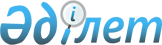 Об областном бюджете на 2022-2024 годыРешение Атырауского областного маслихата от 13 декабря 2021 года № 105-VII. Зарегистрировано в Министерстве юстиции Республики Казахстан 30 декабря 2021 года № 26272
      Сноска. Вводится в действие с 01.01.2022 в соответствии с пунктом 13 настоящего решения.
      В соответствии со статьей 8 Бюджетного кодекса Республики Казахстан от 4 декабря 2008 года, подпунктом 1) пункта 1 статьи 6 Закона Республики Казахстан от 23 января 2001 года "О местном государственном управлении и самоуправлении в Республике Казахстан" и рассмотрев предложенный акиматом области проект областного бюджета на 2022-2024 годы, Атырауский областной маслихат VІІ созыва РЕШИЛ:
      1. Утвердить областной бюджет на 2022-2024 годы согласно приложениям 1, 2 и 3 соответственно, в том числе на 2022 год в следующих объемах:
      1) доходы – 627 665 660 тысяч тенге, в том числе:
      налоговые поступления – 181 109 976 тысяч тенге;
      неналоговые поступления – 6 246 122 тысяч тенге;
      поступления от продажи основного капитала – 37 784 тысяч тенге;
      поступления трансфертов – 440 271 778 тысяч тенге;
      2) затраты – 630 186 739 тысяч тенге;
      3) чистое бюджетное кредитование – -3 934 805 тысяч тенге, в том числе:
      бюджетные кредиты – 9 360 476 тысяч тенге;
      погашение бюджетных кредитов – 13 295 281 тысяч тенге;
      4) сальдо по операциям с финансовыми активами – 1 909 238 тысяч тенге, в том числе:
      приобретение финансовых активов – 1 937 796 тысяч тенге;
      поступления от продажи финансовых активов государства – 28 558 тысяч тенге;
      5) дефицит (профицит) бюджета – -495 512 тысяч тенге;
      6) финансирование дефицита (использование профицита) бюджета – 495 512 тысяч тенге:
      поступление займов – 3 161 586 тысяч тенге;
      погашение займов – 12 555 847 тысяч тенге;
      используемые остатки бюджетных средств – 9 889 773 тысяч тенге.
      Сноска. Пункт 1 - в редакции решения Атырауского областного маслихата от 08.12.2022 № 210-VII (вводится в действие с 01.01.2022).


      2. Утвердить на 2022 год норматив общей суммы поступлений общегосударственных налогов в бюджеты районов и города Атырау в следующих объемах:
      по коду 103 101 "Социальный налог":
      Курмангазинскому району – 75%;
      Кызылкогинскому району – 84%;
      Жылыойскому району – 50%;
      городу Атырау – 47%.
      Сноска. Пункт 2 - в редакции решения Атырауского областного маслихата от 08.12.2022 № 210-VII (вводится в действие с 01.01.2022).


      3. Предусмотреть на 2022 год объемы бюджетных изъятий из районных и городского бюджетов в областной бюджет в сумме 199 535 345 тысяч тенге, в том числе:
      с Жылыойского района – 37 386 686 тысяч тенге;
      с города Атырау – 162 148 659 тысяч тенге.
      4. Предусмотреть на 2022 год объемы субвенций, передаваемых из областного бюджета в районные бюджеты, в сумме 20 512 059 тысяч тенге, в том числе:
      Курмангазинскому району – 6 026 996 тысяч тенге;
      Индерскому району – 4 581 358 тысяч тенге;
      Исатайскому району –1 484 353 тысяч тенге;
      Кызылкогинскому району – 4 708 679 тысяч тенге;
      Макатскому району – 2 094 198 тысяч тенге;
      Махамбетскому району – 1 616 475 тысяч тенге.
      5. Учесть с 1 января 2022 года месячный размер денежной компенсации на содержание жилища и оплату коммунальных услуг в сумме 3 739 тенге военнослужащим (кроме военнослужащих срочной службы) и сотрудникам специальных государственных и правоохранительных органов, государственной фельдъегерской службы.
      6. Утвердить резерв местного исполнительного органа на 2022 год в сумме 1 702 705 тысяч тенге.
      Сноска. Пункт 6 - в редакции решения Атырауского областного маслихата от 08.12.2022 № 210-VII (вводится в действие с 01.01.2022).


      7. Учесть в областном бюджете на 2022 год целевые текущие трансферты из республиканского бюджета и из Национального фонда Республики Казахстан в сумме 63 098 636 тысяч тенге, в том числе:
      753 729 тысяч тенге - на повышение должностных окладов сотрудников органов внутренних дел;
      9 101 тысяч тенге - на повышение заработной платы медицинских работников из числа гражданских служащих органов внутренних дел;
      194 728 тысяч тенге - на выплату компенсации за наем (аренду) жилья и жилищные выплаты сотрудникам специальных учреждений, конвойной службы, дежурных частей и центров оперативного управления, кинологических подразделений и помощникам участковых инспекторов полиции;
      720 833 тысяч тенге - на возмещение части расходов, понесенных субъектом агропромышленного комплекса, при инвестиционных вложениях;
      446 295 тысяч тенге - на субсидирование ставок вознаграждения при кредитовании, а также лизинге на приобретение сельскохозяйственных животных, техники и технологического оборудования;
      67 600 тысяч тенге - на возмещение части расходов, понесенных субъектом рыбного хозяйства, при инвестиционных вложениях;
      60 000 тысяч тенге - на субсидирование развития племенного животноводства, повышения продуктивности и качества продукции животноводства;
      300 000 тысяч тенге - на субсидирование возмещения расходов, понесенных национальной компанией в сфере агропромышленного комплекса при реализации продовольственного зерна для регулирующего воздействия на внутренний рынок;
      4 225 142 тысяч тенге - на повышение заработной платы отдельных категорий гражданских служащих, работников организаций, содержащихся за счет средств государственного бюджета, работников казенных предприятий;
      1 440 965 тысяч тенге - на реализацию подушевого финансирования в государственных организациях среднего образования;
      62 718 тысяч тенге - на размещение государственного образовательного заказа на подготовку специалистов с высшим образованием для детей из многодетных и малообеспеченных семей;
      8 338 557 тысяч тенге - на доплату за квалификационную категорию педагогам государственных организаций образования, за исключением организаций дополнительного образования для взрослых;
      23 834 508 тысяч тенге - на увеличение оплаты труда педагогов государственных организаций образования, за исключением организаций дополнительного образования для взрослых;
      151 247 тысяч тенге - на увеличение оплаты труда медицинских работников государственных организаций образования, за исключением организаций дополнительного образования для взрослых;
      5 323 тысяч тенге - на доплату за степень магистра методистам методических центров (кабинетов) государственных организаций среднего образования;
      240 209 тысяч тенге - на доплату за проведение внеурочных мероприятий педагогам физической культуры государственных организаций среднего образования;
      621 432 тысяч тенге - на обеспечение охвата дошкольным воспитанием и обучением детей от трех до шести лет;
      817 499 тысяч тенге - на доплату за квалификационную категорию педагогам государственных организаций дошкольного образования;
      3 822 560 тысяч тенге - на увеличение оплаты труда педагогов государственных организаций дошкольного образования;
      14 924 тысяч тенге - на доплату за проведение внеурочных мероприятий педагогам физической культуры государственных организаций дошкольного образования;
      252 421 тысяч тенге - на увеличение оплаты труда медицинских работников организаций дошкольного образования;
      1 239 931 тысяч тенге - на увеличение оплаты труда педагогов государственных организаций технического и профессионального, послесреднего образования;
      354 516 тысяч тенге - на доплату за квалификационную категорию педагогам государственных организаций технического и профессионального, послесреднего образования;
      9 476 тысяч тенге - на доплату за проведение внеурочных мероприятий педагогам физической культуры государственных организаций технического и профессионального, послесреднего образования;
      20 445 тысяч тенге - на увеличение оплаты труда медицинским работникам в государственных организаций технического и профессионального, послесреднего образования;
      605 806 тысяч тенге - на увеличение оплаты труда педагогов государственных организаций среднего и дополнительного образования в сфере физической культуры и спорта;
      273 212 тысяч тенге - на увеличение размера государственной стипендии обучающимся в организациях технического и профессионального образования и возмещение сумм, выплаченных по данному направлению расходов за счет средств местных бюджетов;
      1 315 412 тысяч тенге - на доплату лучшим педагогам организаций образования, реализующим учебные программы начального, основного и общего среднего образования, привлеченным в регионы, имеющие дефицит учителей;
      252 539 тысяч тенге - на обеспечение молодежи бесплатным техническим и профессиональным образованием по востребованным специальностям;
      127 718 тысяч тенге - на повышение заработной платы работников организаций в области здравоохранения местных исполнительных органов;
      31 037 тысяч тенге - на оказание медицинской помощи лицам, содержащимся в следственных изоляторах и учреждениях уголовно-исполнительной системы;
      126 504 тысяч тенге - реализация мероприятий по профилактике и борьбе со СПИД в Республике Казахстан;
      20 245 тысяч тенге - на пропаганду здорового образа жизни;
      881 236 тысяч тенге - на возмещение лизинговых платежей по санитарному транспорту, приобретенных на условиях финансового лизинга;
      2 493 367 тысяч тенге - на закуп вакцин и других иммунобиологических препаратов;
      103 тысяч тенге - на проведение медицинской организацией мероприятий, снижающих половое влечение, осуществляемых на основании решения суда;
      4 712 тысяч тенге - на материально-техническое оснащение организаций здравоохранения на местном уровне;
      1 066 195 тысяч тенге - на выплату государственной адресной социальной помощи;
      1 024 735 тысяч тенге - на повышение заработной платы работников государственных организаций: медико-социальных учреждений стационарного и полустационарного типов, организаций надомного обслуживания, временного пребывания, центров занятости населения;
      316 216 тысяч тенге - на реализацию плана мероприятий по обеспечению прав и улучшению качества жизни инвалидов;
      109 820 тысяч тенге – на замену и настройку речевых процессоров взрослым с кохлеарными имплантами;
      2 940 645 тысяч тенге - на развитие продуктивной занятости;
      42 410 тысяч тенге - на увеличение оплаты труда медицинских работников государственных организаций в сфере физической культуры и спорта;
      1 619 983 тысяч тенге - на реализацию мероприятий по социальной и инженерной инфраструктуре в сельских населенных пунктах в рамках проекта "Ауыл-Ел бесігі";
      93 487 тысяч тенге - на обеспечение и проведение выборов акимов городов районного значения, сел, поселков, сельских округов;
      27 000 тысяч тенге - на предоставление государственных грантов молодым предпринимателям для реализации новых бизнес-идей в рамках Государственной программы поддержки и развития бизнеса "Дорожная карта бизнеса – 2025";
      594 358 тысяч тенге - на установление доплат к должностному окладу за особые условия труда в организациях культуры и архивных учреждениях управленческому и основному персоналу государственных организаций культуры и архивных учреждений;
      42 186 тысяч тенге - на повышение эффективности деятельности депутатов маслихатов;
      142 139 тысяч тенге - на финансирование приоритетных проектов транспортной инфраструктуры районного значения;
      943 412 тысяч тенге - на изъятие земельных участков для государственных нужд.
      Сноска. Пункт 7 в редакции решения Атырауского областного маслихата от 20.06.2022 № 158-VII (вводится в действие с 01.01.2022).


      8. Учесть в областном бюджете на 2022 год целевые трансферты на развитие из республиканского бюджета и из Национального фонда Республики Казахстан в сумме 66 455 176 тысяч тенге, в том числе:
      23 384 417 тысяч тенге - на развитие транспортной инфраструктуры;
      1 050 000 тысяч тенге - на развитие газотранспортной системы;
      6 470 820 тысяч тенге - на проведение работ по инженерной защите населения, объектов и территорий от природных стихийных бедствий;
      318 369 тысяч тенге - на строительство и (или) реконструкцию жилья коммунального жилищного фонда;
      7 379 569 тысяч тенге - на развитие и (или) обустройство инженерно-коммуникационной инфраструктуры;
      6 391 266 тысяч тенге - на развитие систем водоснабжения и водоотведения;
      1 500 000 тысяч тенге - на строительство и реконструкцию объектов охраны окружающей среды;
      2 700 000 тысяч тенге - на реализацию бюджетных инвестиционных проектов в малых и моногородах;
      670 313 тысяч тенге - на развитие объектов культуры;
      9 590 422 тысяч тенге - на развитие социальной и инженерной инфраструктуры в сельских населенных пунктах в рамках проекта "Ауыл - Ел бесігі";
      3 000 000 тысяч тенге - на увеличение водности поверхностных водных ресурсов.
      Сноска. Пункт 8 в редакции решения Атырауского областного маслихата от 20.06.2022 № 158-VII (вводится в действие с 01.01.2022).


      9. Учесть в областном бюджете на 2022 год бюджетные кредиты местным исполнительным органам в сумме 225 131 тысяч тенге на реализацию мер социальной поддержки специалистов.
      10. Предусмотреть в областном бюджете на 2022 год 14 127 351 тысяч тенге для погашения и обслуживания долга местного исполнительного органа.
      11. Утвердить перечень местных бюджетных программ, не подлежащих секвестру в процессе исполнения местных бюджетов на 2022 год согласно приложению 4.
      12. Контроль за исполнением настоящего решения возложить на постоянную комиссию областного маслихата по вопросам бюджета, финансов, экономики и развития регионов.
      13. Настоящее решение вводится в действие с 1 января 2022 года.
      14. Учесть в областном бюджете на 2022 год поступления займов от выпуска государственных ценных бумаг в сумме 7 660 727 тысяч тенге для финансирования строительства жилья.
      Сноска. Решение дополнено пунктом 14 в соответствии с решением Атырауского областного маслихата от 29.03.2022 № 141-VII (вводится в действие с 01.01.2022); в редакции решения Атырауского областного маслихата от 20.06.2022 № 158-VII (вводится в действие с 01.01.2022).

      15. Учесть в областном бюджете на 2022 год бюджетные кредиты в сумме 1 295 896 тысяч тенге для микрокредитования в сельских населенных пунктах и малых городах.

      Сноска. Решение дополнено пунктом 15 в соответствии с решением Атырауского областного маслихата от 20.06.2022 № 158-VII (вводится в действие с 01.01.2022).


      16. Произведенные кассовые расходы подпрограммы 015 "За счет средств местного бюджета" программы 13 9 271 097 "Развитие социальной и инженерной инфраструктуры в сельских населенных пунктах в рамках проекта "Ауыл-Ел бесігі"" в сумме 164 641 000 тенге перенести на подпрограмму 055 "За счет гарантированного трансферта из Национального фонда Республики Казахстан".
      Сноска. Решение дополнено пунктом 16 в соответствии с решением Атырауского областного маслихата от 08.12.2022 № 210-VII (вводится в действие с 01.01.2022).


      17. Произведенные кассовые расходы подпрограммы 015 "За счет средств местного бюджета" программы 2 2 261 082 "Общеобразовательное обучение в государственных организациях начального, основного и общего среднего образования" в сумме 6 831 000 тенге перенести на подпрограмму 011 "За счет трансфертов из республиканского бюджета".
      Сноска. Решение дополнено пунктом 17 в соответствии с решением Атырауского областного маслихата от 08.12.2022 № 210-VII (вводится в действие с 01.01.2022).

 Областной бюджет на 2022 год
      Сноска. Приложение 1 - в редакции решения Атырауского областного маслихата от 08.12.2022 № 210-VII (вводится в действие с 01.01.2022). Областной бюджет на 2023 год Областной бюджет на 2024 год Перечень местных бюджетных программ, не подлежащих секвестру в процессе исполнения местных бюджетов на 2022 год
					© 2012. РГП на ПХВ «Институт законодательства и правовой информации Республики Казахстан» Министерства юстиции Республики Казахстан
				
      Секретарь маслихата

А. Наутиев
Приложение 1 к решению Атырауского областного маслихата от 13 декабря 2021 года № 105-VII
Категория
Категория
Категория
Категория
Категория
Категория
Категория
Категория
Категория
Категория
Категория
Сумма (тысяч тенге)
 Класс
 Класс
 Класс
 Класс
 Класс
 Класс
 Класс
 Класс
 Класс
 Класс
Сумма (тысяч тенге)
Подкласс
Подкласс
Подкласс
Подкласс
Сумма (тысяч тенге)
Наименование
Наименование
Наименование
Сумма (тысяч тенге)
1
2
2
2
2
2
2
3
4
4
4
5
I. Доходы
I. Доходы
I. Доходы
627665660
1
Налоговые поступления
Налоговые поступления
Налоговые поступления
181109976
01
01
01
01
01
01
Подоходный налог
Подоходный налог
Подоходный налог
98285170
1
Корпоративный подоходный налог
Корпоративный подоходный налог
Корпоративный подоходный налог
24137085
2
Индивидуальный подоходный налог
Индивидуальный подоходный налог
Индивидуальный подоходный налог
74148085
03
03
03
03
03
03
Социальный налог
Социальный налог
Социальный налог
65513006
1
Социальный налог
Социальный налог
Социальный налог
65513006
05
05
05
05
05
05
Внутренние налоги на товары, работы и услуги
Внутренние налоги на товары, работы и услуги
Внутренние налоги на товары, работы и услуги
17311800
3
Поступления за использование природных и других ресурсов
Поступления за использование природных и других ресурсов
Поступления за использование природных и других ресурсов
13471800
4
Сборы за ведение предпринимательской и профессиональной деятельности
Сборы за ведение предпринимательской и профессиональной деятельности
Сборы за ведение предпринимательской и профессиональной деятельности
3840000
2
Неналоговые поступления
Неналоговые поступления
Неналоговые поступления
6246122
01
01
01
01
01
01
Доходы от государственной собственности
Доходы от государственной собственности
Доходы от государственной собственности
1599574
1
Поступления части чистого дохода государственных предприятий
Поступления части чистого дохода государственных предприятий
Поступления части чистого дохода государственных предприятий
38401
5
Доходы от аренды имущества, находящегося в государственной собственности
Доходы от аренды имущества, находящегося в государственной собственности
Доходы от аренды имущества, находящегося в государственной собственности
100522
7
Вознаграждения (интересы) по кредитам, выданным из государственного бюджета
Вознаграждения (интересы) по кредитам, выданным из государственного бюджета
Вознаграждения (интересы) по кредитам, выданным из государственного бюджета
1460651
02
02
02
02
02
02
Поступления от реализации товаров (работ, услуг) государственными учреждениями, финансируемыми из государственного бюджета
Поступления от реализации товаров (работ, услуг) государственными учреждениями, финансируемыми из государственного бюджета
Поступления от реализации товаров (работ, услуг) государственными учреждениями, финансируемыми из государственного бюджета
25
1
Поступления от реализации товаров (работ, услуг) государственными учреждениями, финансируемыми из государственного бюджета
Поступления от реализации товаров (работ, услуг) государственными учреждениями, финансируемыми из государственного бюджета
Поступления от реализации товаров (работ, услуг) государственными учреждениями, финансируемыми из государственного бюджета
25
03
03
03
03
03
03
Поступления денег от проведения государственных закупок, организуемых государственными учреждениями, финансируемыми из государственного бюджета
Поступления денег от проведения государственных закупок, организуемых государственными учреждениями, финансируемыми из государственного бюджета
Поступления денег от проведения государственных закупок, организуемых государственными учреждениями, финансируемыми из государственного бюджета
1847
1
Поступления денег от проведения государственных закупок, организуемых государственными учреждениями, финансируемыми из государственного бюджета
Поступления денег от проведения государственных закупок, организуемых государственными учреждениями, финансируемыми из государственного бюджета
Поступления денег от проведения государственных закупок, организуемых государственными учреждениями, финансируемыми из государственного бюджета
1847
04
04
04
04
04
04
Штрафы, пеня, санкции, взыскания, налагаемые государственными учреждениями, финансируемыми из государственного бюджета, а также содержащимися и финансируемыми из бюджета (сметы расходов) Национального Банка Республики Казахстан
Штрафы, пеня, санкции, взыскания, налагаемые государственными учреждениями, финансируемыми из государственного бюджета, а также содержащимися и финансируемыми из бюджета (сметы расходов) Национального Банка Республики Казахстан
Штрафы, пеня, санкции, взыскания, налагаемые государственными учреждениями, финансируемыми из государственного бюджета, а также содержащимися и финансируемыми из бюджета (сметы расходов) Национального Банка Республики Казахстан
2465847
1
Штрафы, пеня, санкции, взыскания, налагаемые государственными учреждениями, финансируемыми из государственного бюджета, а также содержащимися и финансируемыми из бюджета (сметы расходов) Национального Банка Республики Казахстан
Штрафы, пеня, санкции, взыскания, налагаемые государственными учреждениями, финансируемыми из государственного бюджета, а также содержащимися и финансируемыми из бюджета (сметы расходов) Национального Банка Республики Казахстан
Штрафы, пеня, санкции, взыскания, налагаемые государственными учреждениями, финансируемыми из государственного бюджета, а также содержащимися и финансируемыми из бюджета (сметы расходов) Национального Банка Республики Казахстан
2465847
06
06
06
06
06
06
Прочие неналоговые поступления
Прочие неналоговые поступления
Прочие неналоговые поступления
2178829
1
Прочие неналоговые поступления
Прочие неналоговые поступления
Прочие неналоговые поступления
2178829
3
Поступления от продажи основного капитала
Поступления от продажи основного капитала
Поступления от продажи основного капитала
37784
01
01
01
01
01
01
Продажа государственного имущества, закрепленного за государственными учреждениями
Продажа государственного имущества, закрепленного за государственными учреждениями
Продажа государственного имущества, закрепленного за государственными учреждениями
37784
1
Продажа государственного имущества, закрепленного за государственными учреждениями
Продажа государственного имущества, закрепленного за государственными учреждениями
Продажа государственного имущества, закрепленного за государственными учреждениями
37784
4
Поступления трансфертов 
Поступления трансфертов 
Поступления трансфертов 
440271778
01
01
01
01
01
01
Трансферты из нижестоящих органов государственного управления
Трансферты из нижестоящих органов государственного управления
Трансферты из нижестоящих органов государственного управления
317669279
2
Трансферты из районных (городских) бюджетов
Трансферты из районных (городских) бюджетов
Трансферты из районных (городских) бюджетов
317669279
02
02
02
02
02
02
Трансферты из вышестоящих органов государственного управления
Трансферты из вышестоящих органов государственного управления
Трансферты из вышестоящих органов государственного управления
122602499
1
Трансферты из республиканского бюджета
Трансферты из республиканского бюджета
Трансферты из республиканского бюджета
122602499
Функциональная группа
Функциональная группа
Функциональная группа
Функциональная группа
Функциональная группа
Функциональная группа
Функциональная группа
Функциональная группа
Функциональная группа
Функциональная группа
Функциональная группа
Сумма (тысяч тенге)
Функциональная подгруппа
Функциональная подгруппа
Функциональная подгруппа
Функциональная подгруппа
Функциональная подгруппа
Функциональная подгруппа
Функциональная подгруппа
Функциональная подгруппа
Функциональная подгруппа
Функциональная подгруппа
Сумма (тысяч тенге)
Администратор
Администратор
Администратор
Администратор
Администратор
Сумма (тысяч тенге)
Программа
Программа
Программа
Сумма (тысяч тенге)
Наименование
Наименование
Сумма (тысяч тенге)
1
2
2
2
2
2
3
3
4
5
5
6
II. Затраты
II. Затраты
630186739
01
Государственные услуги общего характера
Государственные услуги общего характера
6860194
1
1
1
1
1
Представительные, исполнительные и другие органы, выполняющие общие функции государственного управления
Представительные, исполнительные и другие органы, выполняющие общие функции государственного управления
3225922
110
110
Аппарат маслихата области
Аппарат маслихата области
152827
001
Услуги по обеспечению деятельности маслихата области
Услуги по обеспечению деятельности маслихата области
112424
003
Капитальные расходы государственного органа
Капитальные расходы государственного органа
2436
005
Повышение эффективности деятельности депутатов маслихатов
Повышение эффективности деятельности депутатов маслихатов
28935
113
Целевые текущие трансферты нижестоящим бюджетам
Целевые текущие трансферты нижестоящим бюджетам
9032
120
120
Аппарат акима области
Аппарат акима области
2665962
001
Услуги по обеспечению деятельности акима области
Услуги по обеспечению деятельности акима области
1649109
004
Капитальные расходы государственного органа
Капитальные расходы государственного органа
935238
009
Обеспечение и проведение выборов акимов городов районного значения, сел, поселков, сельских округов
Обеспечение и проведение выборов акимов городов районного значения, сел, поселков, сельских округов
70787
113
Целевые текущие трансферты нижестоящим бюджетам
Целевые текущие трансферты нижестоящим бюджетам
10828
263
263
Управление внутренней политики области
Управление внутренней политики области
114507
075
Обеспечение деятельности Ассамблеи народа Казахстана области
Обеспечение деятельности Ассамблеи народа Казахстана области
114507
282
282
Ревизионная комиссия области
Ревизионная комиссия области
292626
001
Услуги по обеспечению деятельности ревизионной комиссии области
Услуги по обеспечению деятельности ревизионной комиссии области
289749
003
Капитальные расходы государственного органа
Капитальные расходы государственного органа
2877
2
2
2
2
2
Финансовая деятельность
Финансовая деятельность
561918
257
257
Управление финансов области
Управление финансов области
561918
001
Услуги по реализации государственной политики в области исполнения местного бюджета и управления коммунальной собственностью
Услуги по реализации государственной политики в области исполнения местного бюджета и управления коммунальной собственностью
268932
009
Приватизация, управление коммунальным имуществом, постприватизационная деятельность и регулирование споров, связанных с этим
Приватизация, управление коммунальным имуществом, постприватизационная деятельность и регулирование споров, связанных с этим
733
113
Целевые текущие трансферты нижестоящим бюджетам
Целевые текущие трансферты нижестоящим бюджетам
292253
5
5
5
5
5
Планирование и статистическая деятельность
Планирование и статистическая деятельность
2458611
258
258
Управление экономики и бюджетного планирования области
Управление экономики и бюджетного планирования области
2458611
001
Услуги по реализации государственной политики в области формирования и развития экономической политики, системы государственного планирования
Услуги по реализации государственной политики в области формирования и развития экономической политики, системы государственного планирования
275077
113
Целевые текущие трансферты нижестоящим бюджетам
Целевые текущие трансферты нижестоящим бюджетам
2183534
9
9
9
9
9
Прочие государственные услуги общего характера
Прочие государственные услуги общего характера
613743
269
269
Управление по делам религий области
Управление по делам религий области
459937
001
Услуги по реализации государственной политики в области в сфере религиозной деятельности на местном уровне
Услуги по реализации государственной политики в области в сфере религиозной деятельности на местном уровне
260353
004
Капитальные расходы подведомственных государственных учреждений и организаций
Капитальные расходы подведомственных государственных учреждений и организаций
890
005
Изучение и анализ религиозной ситуации в регионе
Изучение и анализ религиозной ситуации в регионе
198694
289
289
Управление предпринимательства и туризма области
Управление предпринимательства и туризма области
153806
001
Услуги по реализации государственной политики на местном уровне в области развития предпринимательства и туризма
Услуги по реализации государственной политики на местном уровне в области развития предпринимательства и туризма
148806
113
Целевые текущие трансферты нижестоящим бюджетам
Целевые текущие трансферты нижестоящим бюджетам
5000
02
Оборона
Оборона
2626815
1
1
1
1
1
Военные нужды
Военные нужды
475781
736
736
Управление по мобилизационной подготовке и гражданской защите области
Управление по мобилизационной подготовке и гражданской защите области
475781
003
Мероприятия в рамках исполнения всеобщей воинской обязанности
Мероприятия в рамках исполнения всеобщей воинской обязанности
56688
007
Подготовка территориальной обороны и территориальная оборона областного масштаба
Подготовка территориальной обороны и территориальная оборона областного масштаба
419093
2
2
2
2
2
Организация работы по чрезвычайным ситуациям
Организация работы по чрезвычайным ситуациям
2151034
271
271
Управление строительства области
Управление строительства области
318000
002
Развитие объектов мобилизационной подготовки и чрезвычайных ситуаций
Развитие объектов мобилизационной подготовки и чрезвычайных ситуаций
318000
287
287
Территориальный орган, уполномоченных органов в области чрезвычайных ситуаций природного и техногенного характера, гражданской обороны, финансируемый из областного бюджета
Территориальный орган, уполномоченных органов в области чрезвычайных ситуаций природного и техногенного характера, гражданской обороны, финансируемый из областного бюджета
924692
002
Капитальные расходы территориального органа и подведомственных государственных учреждений
Капитальные расходы территориального органа и подведомственных государственных учреждений
844569
004
Предупреждение и ликвидация чрезвычайных ситуаций областного масштаба
Предупреждение и ликвидация чрезвычайных ситуаций областного масштаба
80123
736
736
Управление по мобилизационной подготовке и гражданской защите области
Управление по мобилизационной подготовке и гражданской защите области
908342
001
Услуги по реализации государственной политики на местном уровне в области мобилизационной подготовки и гражданской зашиты
Услуги по реализации государственной политики на местном уровне в области мобилизационной подготовки и гражданской зашиты
66538
005
Мобилизационная подготовка и мобилизация областного масштаба
Мобилизационная подготовка и мобилизация областного масштаба
837766
009
Капитальные расходы государственного органа
Капитальные расходы государственного органа
4038
03
Общественный порядок, безопасность, правовая, судебная, уголовно-исполнительная деятельность
Общественный порядок, безопасность, правовая, судебная, уголовно-исполнительная деятельность
14584849
1
1
1
1
1
Правоохранительная деятельность
Правоохранительная деятельность
14584849
252
252
Исполнительный орган внутренних дел, финансируемый из областного бюджета
Исполнительный орган внутренних дел, финансируемый из областного бюджета
9881514
001
Услуги по реализации государственной политики в области обеспечения охраны общественного порядка и безопасности на территории области
Услуги по реализации государственной политики в области обеспечения охраны общественного порядка и безопасности на территории области
8823100
003
Поощрение граждан, участвующих в охране общественного порядка
Поощрение граждан, участвующих в охране общественного порядка
3435
006
Капитальные расходы государственного органа
Капитальные расходы государственного органа
1054979
271
271
Управление строительства области
Управление строительства области
4703335
003
Развитие объектов органов внутренних дел 
Развитие объектов органов внутренних дел 
4600000
053
Строительство объектов общественного порядка и безопасности
Строительство объектов общественного порядка и безопасности
103335
04
Образование
Образование
147330052
1
1
1
1
1
Дошкольное воспитание и обучение
Дошкольное воспитание и обучение
19150557
261
261
Управление образования области
Управление образования области
19088168
081
Дошкольное воспитание и обучение
Дошкольное воспитание и обучение
16803840
202
Реализация государственного образовательного заказа в дошкольных организациях образования
Реализация государственного образовательного заказа в дошкольных организациях образования
2284328
271
271
Управление строительства области
Управление строительства области
62389
037
Строительство и реконструкция объектов дошкольного воспитания и обучения 
Строительство и реконструкция объектов дошкольного воспитания и обучения 
62389
2
2
2
2
2
Начальное, основное среднее и общее среднее образование
Начальное, основное среднее и общее среднее образование
109858593
261
261
Управление образования области
Управление образования области
91833693
003
Общеобразовательное обучение по специальным образовательным учебным программам
Общеобразовательное обучение по специальным образовательным учебным программам
1691485
006
Общеобразовательное обучение одаренных детей в специализированных организациях образования
Общеобразовательное обучение одаренных детей в специализированных организациях образования
3016564
055
Дополнительное образование для детей и юношества
Дополнительное образование для детей и юношества
4632451
082
Общеобразовательное обучение в государственных организациях начального, основного и общего среднего образования
Общеобразовательное обучение в государственных организациях начального, основного и общего среднего образования
64320170
083
Организация бесплатного подвоза учащихся до ближайшей школы и обратно в сельской местности
Организация бесплатного подвоза учащихся до ближайшей школы и обратно в сельской местности
3279
203
Реализация подушевого финансирования в государственных организациях среднего образования
Реализация подушевого финансирования в государственных организациях среднего образования
18169744
271
271
Управление строительства области
Управление строительства области
12686858
086
Строительство и реконструкция объектов начального, основного среднего и общего среднего образования
Строительство и реконструкция объектов начального, основного среднего и общего среднего образования
12686858
285
285
Управление физической культуры и спорта области
Управление физической культуры и спорта области
5338042
006
Дополнительное образование для детей и юношества по спорту
Дополнительное образование для детей и юношества по спорту
5338042
4
4
4
4
4
Техническое и профессиональное, послесреднее образование
Техническое и профессиональное, послесреднее образование
7135446
253
253
Управление здравоохранения области
Управление здравоохранения области
434510
043
Подготовка специалистов в организациях технического и профессионального, послесреднего образования
Подготовка специалистов в организациях технического и профессионального, послесреднего образования
434510
261
261
Управление образования области
Управление образования области
6567936
024
Подготовка специалистов в организациях технического и профессионального образования
Подготовка специалистов в организациях технического и профессионального образования
6567936
271
271
Управление строительства области
Управление строительства области
133000
099
Строительство и реконструкция объектов технического, профессионального и послесреднего образования
Строительство и реконструкция объектов технического, профессионального и послесреднего образования
133000
5
5
5
5
5
Переподготовка и повышение квалификации специалистов
Переподготовка и повышение квалификации специалистов
1050244
120
120
Аппарат акима области
Аппарат акима области
24039
019
Обучение участников избирательного процесса
Обучение участников избирательного процесса
24039
253
253
Управление здравоохранения области
Управление здравоохранения области
574492
003
Повышение квалификации и переподготовка кадров
Повышение квалификации и переподготовка кадров
574492
261
261
Управление образования области
Управление образования области
451713
052
Повышение квалификации, подготовка и переподготовка кадров в рамках Государственной программы развития продуктивной занятости и массового предпринимательства на 2017 – 2021 годы "Еңбек"
Повышение квалификации, подготовка и переподготовка кадров в рамках Государственной программы развития продуктивной занятости и массового предпринимательства на 2017 – 2021 годы "Еңбек"
451713
6
6
6
6
6
Высшее и послевузовское образование
Высшее и послевузовское образование
403660
253
253
Управление здравоохранения области
Управление здравоохранения области
172134
057
Подготовка специалистов с высшим, послевузовским образованием и оказание социальной поддержки обучающимся
Подготовка специалистов с высшим, послевузовским образованием и оказание социальной поддержки обучающимся
172134
261
261
Управление образования области
Управление образования области
231526
057
Подготовка специалистов с высшим, послевузовским образованием и оказание социальной поддержки обучающимся
Подготовка специалистов с высшим, послевузовским образованием и оказание социальной поддержки обучающимся
231526
9
9
9
9
9
Прочие услуги в области образования
Прочие услуги в области образования
9731552
261
261
Управление образования области
Управление образования области
9731552
001
Услуги по реализации государственной политики на местном уровне в области образования 
Услуги по реализации государственной политики на местном уровне в области образования 
3172414
005
Приобретение и доставка учебников, учебно-методических комплексов для областных государственных учреждений образования 
Приобретение и доставка учебников, учебно-методических комплексов для областных государственных учреждений образования 
1758170
007
Проведение школьных олимпиад, внешкольных мероприятий и конкурсов областного, районного (городского) масштабов
Проведение школьных олимпиад, внешкольных мероприятий и конкурсов областного, районного (городского) масштабов
600989
011
Обследование психического здоровья детей и подростков и оказание психолого-медико-педагогической консультативной помощи населению
Обследование психического здоровья детей и подростков и оказание психолого-медико-педагогической консультативной помощи населению
487765
012
Реабилитация и социальная адаптация детей и подростков с проблемами в развитии
Реабилитация и социальная адаптация детей и подростков с проблемами в развитии
200770
029
Методическое и финансовое сопровождение системы образования
Методическое и финансовое сопровождение системы образования
371575
067
Капитальные расходы подведомственных государственных учреждений и организаций
Капитальные расходы подведомственных государственных учреждений и организаций
3011943
086
Выплата единовременных денежных средств казахстанским гражданам, усыновившим (удочерившим) ребенка (детей)-сироту и ребенка (детей), оставшегося без попечения родителей
Выплата единовременных денежных средств казахстанским гражданам, усыновившим (удочерившим) ребенка (детей)-сироту и ребенка (детей), оставшегося без попечения родителей
2395
087
Ежемесячные выплаты денежных средств опекунам (попечителям) на содержание ребенка-сироты (детей-сирот), и ребенка (детей), оставшегося без попечения родителей
Ежемесячные выплаты денежных средств опекунам (попечителям) на содержание ребенка-сироты (детей-сирот), и ребенка (детей), оставшегося без попечения родителей
125531
05
Здравоохранение
Здравоохранение
10721566
2
2
2
2
2
Охрана здоровья населения
Охрана здоровья населения
2847017
253
253
Управление здравоохранения области
Управление здравоохранения области
2374928
006
Услуги по охране материнства и детства
Услуги по охране материнства и детства
131561
007
Пропаганда здорового образа жизни
Пропаганда здорового образа жизни
30005
041
Дополнительное обеспечение гарантированного объема бесплатной медицинской помощи по решению местных представительных органов областей
Дополнительное обеспечение гарантированного объема бесплатной медицинской помощи по решению местных представительных органов областей
1332126
042
Проведение медицинской организацией мероприятий, снижающих половое влечение, осуществляемые на основании решения суда
Проведение медицинской организацией мероприятий, снижающих половое влечение, осуществляемые на основании решения суда
0
050
Возмещение лизинговых платежей по санитарному транспорту, медицинским изделиям, требующие сервисного обслуживания, приобретенных на условиях финансового лизинга
Возмещение лизинговых платежей по санитарному транспорту, медицинским изделиям, требующие сервисного обслуживания, приобретенных на условиях финансового лизинга
881236
271
271
Управление строительства области
Управление строительства области
472089
038
Строительство и реконструкция объектов здравоохранения 
Строительство и реконструкция объектов здравоохранения 
472089
3
3
3
3
3
Специализированная медицинская помощь
Специализированная медицинская помощь
2218962
253
253
Управление здравоохранения области
Управление здравоохранения области
2218962
027
Централизованный закуп и хранение вакцин и других медицинских иммунобиологических препаратов для проведения иммунопрофилактики населения
Централизованный закуп и хранение вакцин и других медицинских иммунобиологических препаратов для проведения иммунопрофилактики населения
2218962
4
4
4
4
4
Поликлиники
Поликлиники
47924
253
253
Управление здравоохранения области
Управление здравоохранения области
47924
039
Оказание амбулаторно-поликлинических услуг и медицинских услуг субъектами сельского здравоохранения, за исключением оказываемой за счет средств республиканского бюджета, и оказание услуг Call-центрами
Оказание амбулаторно-поликлинических услуг и медицинских услуг субъектами сельского здравоохранения, за исключением оказываемой за счет средств республиканского бюджета, и оказание услуг Call-центрами
47924
5
5
5
5
5
Другие виды медицинской помощи
Другие виды медицинской помощи
58167
253
253
Управление здравоохранения области
Управление здравоохранения области
58167
029
Областные базы специального медицинского снабжения
Областные базы специального медицинского снабжения
58167
9
9
9
9
9
Прочие услуги в области здравоохранения
Прочие услуги в области здравоохранения
5549496
253
253
Управление здравоохранения области
Управление здравоохранения области
5549496
001
Услуги по реализации государственной политики на местном уровне в области здравоохранения
Услуги по реализации государственной политики на местном уровне в области здравоохранения
177850
008
Реализация мероприятий по профилактике и борьбе со СПИД в Республике Казахстан
Реализация мероприятий по профилактике и борьбе со СПИД в Республике Казахстан
132084
016
Обеспечение граждан бесплатным или льготным проездом за пределы населенного пункта на лечение
Обеспечение граждан бесплатным или льготным проездом за пределы населенного пункта на лечение
205161
018
Информационно-аналитические услуги в области здравоохранения
Информационно-аналитические услуги в области здравоохранения
44489
023
Социальная поддержка медицинских и фармацевтических работников
Социальная поддержка медицинских и фармацевтических работников
14000
033
Капитальные расходы медицинских организаций здравоохранения
Капитальные расходы медицинских организаций здравоохранения
4975912
06
Социальная помощь и социальное обеспечение
Социальная помощь и социальное обеспечение
7824656
1
1
1
1
1
Социальное обеспечение
Социальное обеспечение
2309527
256
256
Управление координации занятости и социальных программ области
Управление координации занятости и социальных программ области
1639176
002
Предоставление специальных социальных услуг для престарелых и инвалидов в медико-социальных учреждениях (организациях) общего типа, в центрах оказания специальных социальных услуг, в центрах социального обслуживания
Предоставление специальных социальных услуг для престарелых и инвалидов в медико-социальных учреждениях (организациях) общего типа, в центрах оказания специальных социальных услуг, в центрах социального обслуживания
293144
013
Предоставление специальных социальных услуг для инвалидов с психоневрологическими заболеваниями, в психоневрологических медико-социальных учреждениях (организациях), в центрах оказания специальных социальных услуг, в центрах социального обслуживания
Предоставление специальных социальных услуг для инвалидов с психоневрологическими заболеваниями, в психоневрологических медико-социальных учреждениях (организациях), в центрах оказания специальных социальных услуг, в центрах социального обслуживания
714513
014
Предоставление специальных социальных услуг для престарелых, инвалидов, в том числе детей-инвалидов, в реабилитационных центрах
Предоставление специальных социальных услуг для престарелых, инвалидов, в том числе детей-инвалидов, в реабилитационных центрах
208170
015
Предоставление специальных социальных услуг для детей-инвалидов с психоневрологическими патологиями в детских психоневрологических медико-социальных учреждениях (организациях), в центрах оказания специальных социальных услуг, в центрах социального обслуживания
Предоставление специальных социальных услуг для детей-инвалидов с психоневрологическими патологиями в детских психоневрологических медико-социальных учреждениях (организациях), в центрах оказания специальных социальных услуг, в центрах социального обслуживания
423349
057
Обеспечение физических лиц, являющихся получателями государственной адресной социальной помощи, телевизионными абонентскими приставками
Обеспечение физических лиц, являющихся получателями государственной адресной социальной помощи, телевизионными абонентскими приставками
0
261
261
Управление образования области
Управление образования области
349978
015
Социальное обеспечение сирот, детей, оставшихся без попечения родителей
Социальное обеспечение сирот, детей, оставшихся без попечения родителей
246705
037
Социальная реабилитация
Социальная реабилитация
92710
092
Содержание ребенка (детей), переданного патронатным воспитателям
Содержание ребенка (детей), переданного патронатным воспитателям
10563
271
271
Управление строительства области
Управление строительства области
320373
039
Строительство и реконструкция объектов социального обеспечения
Строительство и реконструкция объектов социального обеспечения
320373
2
2
2
2
2
Социальная помощь
Социальная помощь
1146451
256
256
Управление координации занятости и социальных программ области
Управление координации занятости и социальных программ области
1146451
003
Социальная поддержка инвалидов
Социальная поддержка инвалидов
1146451
9
9
9
9
9
Прочие услуги в области социальной помощи и социального обеспечения
Прочие услуги в области социальной помощи и социального обеспечения
4368678
256
256
Управление координации занятости и социальных программ области
Управление координации занятости и социальных программ области
4176654
001
Услуги по реализации государственной политики на местном уровне в области обеспечения занятости и реализации социальных программ для населения
Услуги по реализации государственной политики на местном уровне в области обеспечения занятости и реализации социальных программ для населения
204888
018
Размещение государственного социального заказа в неправительственных организациях
Размещение государственного социального заказа в неправительственных организациях
0
046
Обеспечение прав и улучшение качества жизни инвалидов в Республике Казахстан
Обеспечение прав и улучшение качества жизни инвалидов в Республике Казахстан
30354
053
Услуги по замене и настройке речевых процессоров к кохлеарным имплантам
Услуги по замене и настройке речевых процессоров к кохлеарным имплантам
102900
113
Целевые текущие трансферты нижестоящим бюджетам
Целевые текущие трансферты нижестоящим бюджетам
3838512
263
263
Управление внутренней политики области
Управление внутренней политики области
59532
077
Обеспечение прав и улучшение качества жизни инвалидов в Республике Казахстан
Обеспечение прав и улучшение качества жизни инвалидов в Республике Казахстан
59532
298
298
Управление государственной инспекции труда области
Управление государственной инспекции труда области
132492
001
Услуги по реализации государственной политики в области регулирования трудовых отношений на местном уровне
Услуги по реализации государственной политики в области регулирования трудовых отношений на местном уровне
132492
07
Жилищно-коммунальное хозяйство
Жилищно-коммунальное хозяйство
24761352
1
1
1
1
1
Жилищное хозяйство
Жилищное хозяйство
3000
279
279
Управление энергетики и жилищно-коммунального хозяйства области
Управление энергетики и жилищно-коммунального хозяйства области
3000
054
Выплаты отдельным категориям граждан за жилище, арендуемое в частном жилищном фонде
Выплаты отдельным категориям граждан за жилище, арендуемое в частном жилищном фонде
3000
2
2
2
2
2
Коммунальное хозяйство
Коммунальное хозяйство
24758352
271
271
Управление строительства области
Управление строительства области
4945062
030
Развитие коммунального хозяйства
Развитие коммунального хозяйства
4945062
279
279
Управление энергетики и жилищно-коммунального хозяйства области
Управление энергетики и жилищно-коммунального хозяйства области
19813290
001
Услуги по реализации государственной политики на местном уровне в области энергетики и жилищно-коммунального хозяйства
Услуги по реализации государственной политики на местном уровне в области энергетики и жилищно-коммунального хозяйства
372975
004
Газификация населенных пунктов
Газификация населенных пунктов
912745
032
Субсидирование стоимости услуг по подаче питьевой воды из особо важных групповых и локальных систем водоснабжения, являющихся безальтернативными источниками питьевого водоснабжения
Субсидирование стоимости услуг по подаче питьевой воды из особо важных групповых и локальных систем водоснабжения, являющихся безальтернативными источниками питьевого водоснабжения
408529
038
Развитие коммунального хозяйства
Развитие коммунального хозяйства
451720
113
Целевые текущие трансферты нижестоящим бюджетам
Целевые текущие трансферты нижестоящим бюджетам
4093651
114
Целевые трансферты на развитие нижестоящим бюджетам
Целевые трансферты на развитие нижестоящим бюджетам
13573670
08
Культура, спорт, туризм и информационное пространство
Культура, спорт, туризм и информационное пространство
17287999
1
1
1
1
1
Деятельность в области культуры
Деятельность в области культуры
5483270
271
271
Управление строительства области
Управление строительства области
1341128
016
Развитие объектов культуры
Развитие объектов культуры
1341128
748
748
Управление культуры, развития языков и архивного дела области
Управление культуры, развития языков и архивного дела области
4142142
005
Поддержка культурно-досуговой работы
Поддержка культурно-досуговой работы
1700135
007
Обеспечение сохранности историко-культурного наследия и доступа к ним
Обеспечение сохранности историко-культурного наследия и доступа к ним
584189
008
Поддержка театрального и музыкального искусства
Поддержка театрального и музыкального искусства
1795250
020
Реализация социально-значимых мероприятий местного значения в сфере культуры
Реализация социально-значимых мероприятий местного значения в сфере культуры
62568
2
2
2
2
2
Спорт
Спорт
8132914
271
271
Управление строительства области
Управление строительства области
105491
017
Развитие объектов спорта
Развитие объектов спорта
105491
285
285
Управление физической культуры и спорта области
Управление физической культуры и спорта области
8027423
001
Услуги по реализации государственной политики на местном уровне в сфере физической культуры и спорта
Услуги по реализации государственной политики на местном уровне в сфере физической культуры и спорта
82674
002
Проведение спортивных соревнований на областном уровне
Проведение спортивных соревнований на областном уровне
37183
003
Подготовка и участие членов областных сборных команд по различным видам спорта на республиканских и международных спортивных соревнованиях
Подготовка и участие членов областных сборных команд по различным видам спорта на республиканских и международных спортивных соревнованиях
7731027
032
Капитальные расходы подведомственных государственных учреждений и организаций
Капитальные расходы подведомственных государственных учреждений и организаций
174670
113
Целевые текущие трансферты нижестоящим бюджетам
Целевые текущие трансферты нижестоящим бюджетам
1869
3
3
3
3
3
Информационное пространство
Информационное пространство
1707779
263
263
Управление внутренней политики области
Управление внутренней политики области
1141066
007
Услуги по проведению государственной информационной политики 
Услуги по проведению государственной информационной политики 
1141066
748
748
Управление культуры, развития языков и архивного дела области
Управление культуры, развития языков и архивного дела области
566713
002
Развитие государственного языка и других языков народа Казахстана
Развитие государственного языка и других языков народа Казахстана
58305
009
Обеспечение функционирования областных библиотек
Обеспечение функционирования областных библиотек
251515
010
Обеспечение сохранности архивного фонда
Обеспечение сохранности архивного фонда
256893
4
4
4
4
4
Туризм
Туризм
33273
289
289
Управление предпринимательства и туризма области
Управление предпринимательства и туризма области
33273
010
Развитие объектов туризма
Развитие объектов туризма
33273
9
9
9
9
9
Прочие услуги по организации культуры, спорта, туризма и информационного пространства
Прочие услуги по организации культуры, спорта, туризма и информационного пространства
1930763
263
263
Управление внутренней политики области
Управление внутренней политики области
623282
001
Услуги по реализации государственной, внутренней политики на местном уровне 
Услуги по реализации государственной, внутренней политики на местном уровне 
560638
003
Реализация мероприятий в сфере молодежной политики
Реализация мероприятий в сфере молодежной политики
60964
005
Капитальные расходы государственного органа
Капитальные расходы государственного органа
0
032
Капитальные расходы подведомственных государственных учреждений и организаций
Капитальные расходы подведомственных государственных учреждений и организаций
1680
748
748
Управление культуры, развития языков и архивного дела области
Управление культуры, развития языков и архивного дела области
1307481
001
Услуги по реализации государственной политики на местном уровне в области культуры, развития языков и архивного дела
Услуги по реализации государственной политики на местном уровне в области культуры, развития языков и архивного дела
138041
032
Капитальные расходы подведомственных государственных учреждений и организаций
Капитальные расходы подведомственных государственных учреждений и организаций
175205
113
Целевые текущие трансферты нижестоящим бюджетам
Целевые текущие трансферты нижестоящим бюджетам
994235
09
Топливно-энергетический комплекс и недропользование
Топливно-энергетический комплекс и недропользование
232088
1
1
1
1
1
Топливо и энергетика
Топливо и энергетика
0
279
279
Управление энергетики и жилищно-коммунального хозяйства области
Управление энергетики и жилищно-коммунального хозяйства области
0
007
Развитие теплоэнергетической системы
Развитие теплоэнергетической системы
0
9
9
9
9
9
Прочие услуги в области топливно-энергетического комплекса и недропользования
Прочие услуги в области топливно-энергетического комплекса и недропользования
232088
279
279
Управление энергетики и жилищно-коммунального хозяйства области
Управление энергетики и жилищно-коммунального хозяйства области
232088
071
Развитие газотранспортной системы
Развитие газотранспортной системы
232088
10
Сельское, водное, лесное, рыбное хозяйство, особо охраняемые природные территории, охрана окружающей среды и животного мира, земельные отношения
Сельское, водное, лесное, рыбное хозяйство, особо охраняемые природные территории, охрана окружающей среды и животного мира, земельные отношения
14855568
1
1
1
1
1
Сельское хозяйство
Сельское хозяйство
6550680
255
255
Управление сельского хозяйства области
Управление сельского хозяйства области
6550680
001
Услуги по реализации государственной политики на местном уровне в сфере сельского хозяйства 
Услуги по реализации государственной политики на местном уровне в сфере сельского хозяйства 
201458
002
Субсидирование развития семеноводства
Субсидирование развития семеноводства
11875
003
Капитальные расходы государственного органа
Капитальные расходы государственного органа
1440
008
Субсидирование стоимости пестицидов, биоагентов (энтомофагов), предназначенных для проведения обработки против вредных и особо опасных вредных организмов с численностью выше экономического порога вредоносности и карантинных объектов
Субсидирование стоимости пестицидов, биоагентов (энтомофагов), предназначенных для проведения обработки против вредных и особо опасных вредных организмов с численностью выше экономического порога вредоносности и карантинных объектов
4628
011
Организация строительства, реконструкции скотомогильников (биотермических ям) и обеспечение их содержания
Организация строительства, реконструкции скотомогильников (биотермических ям) и обеспечение их содержания
33496
013
Организация отлова и уничтожения бродячих собак и кошек
Организация отлова и уничтожения бродячих собак и кошек
87773
014
Субсидирование стоимости услуг по доставке воды сельскохозяйственным товаропроизводителям
Субсидирование стоимости услуг по доставке воды сельскохозяйственным товаропроизводителям
276366
018
Обезвреживание пестицидов (ядохимикатов)
Обезвреживание пестицидов (ядохимикатов)
109
028
Услуги по транспортировке ветеринарных препаратов до пункта временного хранения
Услуги по транспортировке ветеринарных препаратов до пункта временного хранения
2021
029
Мероприятия по борьбе с вредными организмами сельскохозяйственных культур
Мероприятия по борьбе с вредными организмами сельскохозяйственных культур
0
036
Возмещение владельцам стоимости обезвреженных (обеззараженных) и переработанных без изъятия животных, продукции и сырья животного происхождения, представляющих опасность для здоровья животных и человека
Возмещение владельцам стоимости обезвреженных (обеззараженных) и переработанных без изъятия животных, продукции и сырья животного происхождения, представляющих опасность для здоровья животных и человека
10270
039
Проведения ветеринарных мероприятий по профилактике и диагностике энзоотических болезней животных
Проведения ветеринарных мероприятий по профилактике и диагностике энзоотических болезней животных
0
046
Государственный учет и регистрация тракторов, прицепов к ним, самоходных сельскохозяйственных, мелиоративных и дорожно-строительных машин и механизмов
Государственный учет и регистрация тракторов, прицепов к ним, самоходных сельскохозяйственных, мелиоративных и дорожно-строительных машин и механизмов
3869
047
Субсидирование стоимости удобрений (за исключением органических)
Субсидирование стоимости удобрений (за исключением органических)
68654
049
Проведение мероприятий по идентификации сельскохозяйственных животных
Проведение мероприятий по идентификации сельскохозяйственных животных
66397
050
Возмещение части расходов, понесенных субъектом агропромышленного комплекса, при инвестиционных вложениях
Возмещение части расходов, понесенных субъектом агропромышленного комплекса, при инвестиционных вложениях
731100
053
Субсидирование развития племенного животноводства, повышение продуктивности и качества продукции животноводства
Субсидирование развития племенного животноводства, повышение продуктивности и качества продукции животноводства
2834337
056
Субсидирование ставок вознаграждения при кредитовании, а также лизинге на приобретение сельскохозяйственных животных, техники и технологического оборудования
Субсидирование ставок вознаграждения при кредитовании, а также лизинге на приобретение сельскохозяйственных животных, техники и технологического оборудования
634295
070
Проведение противоэпизоотических мероприятий
Проведение противоэпизоотических мероприятий
939964
077
Субсидирование возмещения расходов, понесенных национальной компанией в сфере агропромышленного комплекса при реализации продовольственного зерна для регулирующего воздействия на внутренний рынок
Субсидирование возмещения расходов, понесенных национальной компанией в сфере агропромышленного комплекса при реализации продовольственного зерна для регулирующего воздействия на внутренний рынок
570000
113
Целевые текущие трансферты нижестоящим бюджетам
Целевые текущие трансферты нижестоящим бюджетам
72628
3
3
3
3
3
Лесное хозяйство
Лесное хозяйство
401073
254
254
Управление природных ресурсов и регулирования природопользования области
Управление природных ресурсов и регулирования природопользования области
401073
005
Охрана, защита, воспроизводство лесов и лесоразведение
Охрана, защита, воспроизводство лесов и лесоразведение
394073
006
Охрана животного мира
Охрана животного мира
7000
4
4
4
4
4
Рыбное хозяйство
Рыбное хозяйство
126185
742
742
Управление рыбного хозяйства области
Управление рыбного хозяйства области
126185
001
Услуги по реализации государственной политики на местном уровне в сфере рыбного хозяйства
Услуги по реализации государственной политики на местном уровне в сфере рыбного хозяйства
58585
004
Возмещение части расходов, понесенных субъектом рыбного хозяйства, при инвестиционных вложениях
Возмещение части расходов, понесенных субъектом рыбного хозяйства, при инвестиционных вложениях
67600
034
Субсидирование повышения продуктивности и качества продукции аквакультуры (рыбоводства)
Субсидирование повышения продуктивности и качества продукции аквакультуры (рыбоводства)
0
5
5
5
5
5
Охрана окружающей среды
Охрана окружающей среды
5452873
254
254
Управление природных ресурсов и регулирования природопользования области
Управление природных ресурсов и регулирования природопользования области
2442873
001
Услуги по реализации государственной политики в сфере охраны окружающей среды на местном уровне
Услуги по реализации государственной политики в сфере охраны окружающей среды на местном уровне
108017
008
Мероприятия по охране окружающей среды
Мероприятия по охране окружающей среды
271919
013
Капитальные расходы государственного органа
Капитальные расходы государственного органа
1386
032
Капитальные расходы подведомственных государственных учреждений и организаций
Капитальные расходы подведомственных государственных учреждений и организаций
89001
113
Целевые текущие трансферты нижестоящим бюджетам
Целевые текущие трансферты нижестоящим бюджетам
1972550
271
271
Управление строительства области
Управление строительства области
3010000
022
Развитие объектов охраны окружающей среды
Развитие объектов охраны окружающей среды
3010000
6
6
6
6
6
Земельные отношения
Земельные отношения
289757
251
251
Управление земельных отношений области
Управление земельных отношений области
289757
001
Услуги по реализации государственной политики в области регулирования земельных отношений на территории области
Услуги по реализации государственной политики в области регулирования земельных отношений на территории области
68233
113
Целевые текущие трансферты нижестоящим бюджетам
Целевые текущие трансферты нижестоящим бюджетам
221524
9
9
9
9
9
Прочие услуги в области сельского, водного, лесного, рыбного хозяйства, охраны окружающей среды и земельных отношений
Прочие услуги в области сельского, водного, лесного, рыбного хозяйства, охраны окружающей среды и земельных отношений
2035000
255
255
Управление сельского хозяйства области
Управление сельского хозяйства области
535000
035
Формирование региональных стабилизационных фондов продовольственных товаров
Формирование региональных стабилизационных фондов продовольственных товаров
535000
289
289
Управление предпринимательства и туризма области
Управление предпринимательства и туризма области
1500000
035
Формирование региональных стабилизационных фондов продовольственных товаров
Формирование региональных стабилизационных фондов продовольственных товаров
1500000
11
Промышленность, архитектурная, градостроительная и строительная деятельность
Промышленность, архитектурная, градостроительная и строительная деятельность
12401219
2
2
2
2
2
Архитектурная, градостроительная и строительная деятельность
Архитектурная, градостроительная и строительная деятельность
12401219
271
271
Управление строительства области
Управление строительства области
11987262
001
Услуги по реализации государственной политики на местном уровне в области строительства
Услуги по реализации государственной политики на местном уровне в области строительства
221235
114
Целевые трансферты на развитие нижестоящим бюджетам
Целевые трансферты на развитие нижестоящим бюджетам
11766027
272
272
Управление архитектуры и градостроительства области
Управление архитектуры и градостроительства области
322687
001
Услуги по реализации государственной политики в области архитектуры и градостроительства на местном уровне
Услуги по реализации государственной политики в области архитектуры и градостроительства на местном уровне
88840
002
Разработка комплексных схем градостроительного развития и генеральных планов населенных пунктов
Разработка комплексных схем градостроительного развития и генеральных планов населенных пунктов
233847
724
724
Управление государственного архитектурно-строительного контроля области
Управление государственного архитектурно-строительного контроля области
91270
001
Услуги по реализации государственной политики на местном уровне в сфере государственного архитектурно-строительного контроля
Услуги по реализации государственной политики на местном уровне в сфере государственного архитектурно-строительного контроля
91270
12
Транспорт и коммуникации
Транспорт и коммуникации
40038021
1
1
1
1
1
Автомобильный транспорт
Автомобильный транспорт
12183346
268
268
Управление пассажирского транспорта и автомобильных дорог области
Управление пассажирского транспорта и автомобильных дорог области
12183346
002
Развитие транспортной инфраструктуры
Развитие транспортной инфраструктуры
11971213
003
Обеспечение функционирования автомобильных дорог
Обеспечение функционирования автомобильных дорог
195579
025
Капитальный и средний ремонт автомобильных дорог областного значения и улиц населенных пунктов
Капитальный и средний ремонт автомобильных дорог областного значения и улиц населенных пунктов
16554
9
9
9
9
9
Прочие услуги в сфере транспорта и коммуникаций
Прочие услуги в сфере транспорта и коммуникаций
27854675
268
268
Управление пассажирского транспорта и автомобильных дорог области
Управление пассажирского транспорта и автомобильных дорог области
27854675
001
Услуги по реализации государственной политики на местном уровне в области транспорта и коммуникаций 
Услуги по реализации государственной политики на местном уровне в области транспорта и коммуникаций 
146709
005
Субсидирование пассажирских перевозок по социально значимым межрайонным (междугородним) сообщениям
Субсидирование пассажирских перевозок по социально значимым межрайонным (междугородним) сообщениям
550800
113
Целевые текущие трансферты нижестоящим бюджетам
Целевые текущие трансферты нижестоящим бюджетам
6070072
114
Целевые трансферты на развитие нижестоящим бюджетам
Целевые трансферты на развитие нижестоящим бюджетам
21087094
13
Прочие
Прочие
20289742
3
3
3
3
3
Поддержка предпринимательской деятельности и защита конкуренции
Поддержка предпринимательской деятельности и защита конкуренции
2209489
289
289
Управление предпринимательства и туризма области
Управление предпринимательства и туризма области
2209489
005
Поддержка частного предпринимательства в рамках Государственной программы поддержки и развития бизнеса "Дорожная карта бизнеса - 2025"
Поддержка частного предпринимательства в рамках Государственной программы поддержки и развития бизнеса "Дорожная карта бизнеса - 2025"
79000
006
Субсидирование процентной ставки по кредитам в рамках Государственной программы поддержки и развития бизнеса "Дорожная карта бизнеса - 2025"
Субсидирование процентной ставки по кредитам в рамках Государственной программы поддержки и развития бизнеса "Дорожная карта бизнеса - 2025"
1910406
008
Поддержка предпринимательской деятельности
Поддержка предпринимательской деятельности
6500
015
Частичное гарантирование кредитов малому и среднему бизнесу в рамках Государственной программы поддержки и развития бизнеса "Дорожная карта бизнеса - 2025"
Частичное гарантирование кредитов малому и среднему бизнесу в рамках Государственной программы поддержки и развития бизнеса "Дорожная карта бизнеса - 2025"
186583
082
Предоставление государственных грантов молодым предпринимателям для реализации новых бизнес-идей в рамках Государственной программы поддержки и развития бизнеса "Дорожная карта бизнеса-2025"
Предоставление государственных грантов молодым предпринимателям для реализации новых бизнес-идей в рамках Государственной программы поддержки и развития бизнеса "Дорожная карта бизнеса-2025"
27000
9
9
9
9
9
Прочие
Прочие
18080253
253
253
Управление здравоохранения области
Управление здравоохранения области
1035923
096
Выполнение государственных обязательств по проектам государственно-частного партнерства
Выполнение государственных обязательств по проектам государственно-частного партнерства
1035923
257
257
Управление финансов области
Управление финансов области
1702705
012
Резерв местного исполнительного органа области 
Резерв местного исполнительного органа области 
1702705
258
258
Управление экономики и бюджетного планирования области
Управление экономики и бюджетного планирования области
20961
003
Разработка или корректировка, а также проведение необходимых экспертиз технико-экономических обоснований местных бюджетных инвестиционных проектов и конкурсных документаций проектов государственно-частного партнерства, концессионных проектов, консультативное сопровождение проектов государственно-частного партнерства и концессионных проектов
Разработка или корректировка, а также проведение необходимых экспертиз технико-экономических обоснований местных бюджетных инвестиционных проектов и конкурсных документаций проектов государственно-частного партнерства, концессионных проектов, консультативное сопровождение проектов государственно-частного партнерства и концессионных проектов
20961
008
Расходы на новые инициативы
Расходы на новые инициативы
0
261
261
Управление образования области
Управление образования области
9117260
079
Реализация мероприятий по социальной и инженерной инфраструктуре в сельских населенных пунктах в рамках проекта "Ауыл-Ел бесігі"
Реализация мероприятий по социальной и инженерной инфраструктуре в сельских населенных пунктах в рамках проекта "Ауыл-Ел бесігі"
269641
096
Выполнение государственных обязательств по проектам государственно-частного партнерства
Выполнение государственных обязательств по проектам государственно-частного партнерства
8847619
271
271
Управление строительства области
Управление строительства области
1276641
097
Развитие социальной и инженерной инфраструктуры в сельских населенных пунктах в рамках проекта "Ауыл-Ел бесігі"
Развитие социальной и инженерной инфраструктуры в сельских населенных пунктах в рамках проекта "Ауыл-Ел бесігі"
1276641
279
279
Управление энергетики и жилищно-коммунального хозяйства области
Управление энергетики и жилищно-коммунального хозяйства области
4452395
037
Развитие инженерной инфраструктуры в рамках Государственной программы развития регионов до 2025 года
Развитие инженерной инфраструктуры в рамках Государственной программы развития регионов до 2025 года
158022
096
Выполнение государственных обязательств по проектам государственно-частного партнерства
Выполнение государственных обязательств по проектам государственно-частного партнерства
4294373
280
280
Управление индустриально-инновационного развития области
Управление индустриально-инновационного развития области
474368
001
Услуги по реализации государственной политики на местном уровне в области развития индустриально-инновационной деятельности
Услуги по реализации государственной политики на местном уровне в области развития индустриально-инновационной деятельности
450912
003
Капитальные расходы государственного органа
Капитальные расходы государственного органа
4058
005
Реализация мероприятий в рамках государственной поддержки индустриально-инновационной деятельности
Реализация мероприятий в рамках государственной поддержки индустриально-инновационной деятельности
17352
032
Капитальные расходы подведомственных государственных учреждений и организаций
Капитальные расходы подведомственных государственных учреждений и организаций
2046
14
Обслуживание долга
Обслуживание долга
2025736
1
1
1
1
1
Обслуживание долга
Обслуживание долга
2025736
257
257
Управление финансов области
Управление финансов области
2025736
004
Обслуживание долга местных исполнительных органов 
Обслуживание долга местных исполнительных органов 
2022630
016
Обслуживание долга местных исполнительных органов по выплате вознаграждений и иных платежей по займам из республиканского бюджета
Обслуживание долга местных исполнительных органов по выплате вознаграждений и иных платежей по займам из республиканского бюджета
3106
15
Трансферты
Трансферты
308346882
1
1
1
1
1
Трансферты
Трансферты
308346882
257
257
Управление финансов области
Управление финансов области
308346882
006
Бюджетные изъятия
Бюджетные изъятия
220960446
007
Субвенции
Субвенции
20512059
011
Возврат неиспользованных (недоиспользованных) целевых трансфертов
Возврат неиспользованных (недоиспользованных) целевых трансфертов
19396
024
Целевые текущие трансферты из нижестоящего бюджета на компенсацию потерь вышестоящего бюджета в связи с изменением законодательства
Целевые текущие трансферты из нижестоящего бюджета на компенсацию потерь вышестоящего бюджета в связи с изменением законодательства
62941588
052 
Возврат сумм неиспользованных (недоиспользованных) целевых трансфертов на развитие, выделенных в истекшем финансовом году, разрешенных доиспользовать по решению Правительства Республики Казахстан
Возврат сумм неиспользованных (недоиспользованных) целевых трансфертов на развитие, выделенных в истекшем финансовом году, разрешенных доиспользовать по решению Правительства Республики Казахстан
555295
053
Возврат сумм неиспользованных (недоиспользованных) целевых трансфертов, выделенных из республиканского бюджета за счет целевого трансферта из Национального фонда Республики Казахстан
Возврат сумм неиспользованных (недоиспользованных) целевых трансфертов, выделенных из республиканского бюджета за счет целевого трансферта из Национального фонда Республики Казахстан
3358058
058
Возврат, использованных не по целевому назначению целевых трансфертов, выделенных из республиканского бюджета за счет целевого трансферта из Национального фонда Республики Казахстан
Возврат, использованных не по целевому назначению целевых трансфертов, выделенных из республиканского бюджета за счет целевого трансферта из Национального фонда Республики Казахстан
40
III. Чистое бюджетное кредитование
III. Чистое бюджетное кредитование
-3934805
Бюджетные кредиты
Бюджетные кредиты
9360476
07
Жилищно-коммунальное хозяйство
Жилищно-коммунальное хозяйство
7372560
1
1
1
1
1
Жилищное хозяйство
Жилищное хозяйство
7372560
271
271
Управление строительства области
Управление строительства области
4698890
009
Кредитование районных (городов областного значения) бюджетов на проектирование и (или) строительство жилья
Кредитование районных (городов областного значения) бюджетов на проектирование и (или) строительство жилья
4698890
279
279
Управление энергетики и жилищно-коммунального хозяйства области
Управление энергетики и жилищно-коммунального хозяйства области
2673670
082
Кредитование районных (городов областного значения) бюджетов на кредитование АО "Жилищный строительный сберегательный банк Казахстана" для предоставления жилищных займов
Кредитование районных (городов областного значения) бюджетов на кредитование АО "Жилищный строительный сберегательный банк Казахстана" для предоставления жилищных займов
1000000
087
Кредитование районных (городов областного значения) бюджетов на проведение капитального ремонта общего имущества объектов кондоминиумов
Кредитование районных (городов областного значения) бюджетов на проведение капитального ремонта общего имущества объектов кондоминиумов
1673670
10
Сельское, водное, лесное, рыбное хозяйство, особо охраняемые природные территории, охрана окружающей среды и животного мира, земельные отношения
Сельское, водное, лесное, рыбное хозяйство, особо охраняемые природные территории, охрана окружающей среды и животного мира, земельные отношения
1487916
1
1
1
1
1
Сельское хозяйство
Сельское хозяйство
1487916
255
255
Управление сельского хозяйства области
Управление сельского хозяйства области
1295896
078
Кредитование для микрокредитования в сельских населенных пунктах и малых городах
Кредитование для микрокредитования в сельских населенных пунктах и малых городах
1295896
258
258
Управление экономики и бюджетного планирования области
Управление экономики и бюджетного планирования области
192020
007
Бюджетные кредиты местным исполнительным органам для реализации мер социальной поддержки специалистов
Бюджетные кредиты местным исполнительным органам для реализации мер социальной поддержки специалистов
192020
13
Прочие
Прочие
500000
3
3
3
3
3
Поддержка предпринимательской деятельности и защита конкуренции
Поддержка предпринимательской деятельности и защита конкуренции
500000
289
289
Управление предпринимательства и туризма области
Управление предпринимательства и туризма области
500000
009
Кредитование дочерних организаций АО "Национальный управляющий холдинг "КазАгро" для финансирования малого и среднего бизнеса и микрокредитования сельского населения
Кредитование дочерних организаций АО "Национальный управляющий холдинг "КазАгро" для финансирования малого и среднего бизнеса и микрокредитования сельского населения
500000
Категория
Категория
Категория
Категория
Категория
Категория
Категория
Категория
Категория
Категория
Категория
Сумма (тысяч тенге)
 Класс
 Класс
 Класс
 Класс
 Класс
 Класс
 Класс
 Класс
Сумма (тысяч тенге)
Подкласс
Подкласс
Сумма (тысяч тенге)
Наименование
Сумма (тысяч тенге)
1
1
1
2
2
2
2
2
2
3
4
5
Погашение бюджетных кредитов
13295281
5
5
5
Погашение бюджетных кредитов
13295281
01
01
01
01
01
01
Погашение бюджетных кредитов
12924152
1
Погашение бюджетных кредитов, выданных из государственного бюджета
12924152
2
Возврат сумм неиспользованных бюджетных кредитов
371129
Функциональная группа
Функциональная группа
Функциональная группа
Функциональная группа
Функциональная группа
Функциональная группа
Функциональная группа
Функциональная группа
Функциональная группа
Функциональная группа
Функциональная группа
Сумма (тысяч тенге)
Функциональная подгруппа
Функциональная подгруппа
Функциональная подгруппа
Функциональная подгруппа
Функциональная подгруппа
Функциональная подгруппа
Функциональная подгруппа
Сумма (тысяч тенге)
Администратор бюджетных программ
Администратор бюджетных программ
Администратор бюджетных программ
Сумма (тысяч тенге)
Программа
Программа
Сумма (тысяч тенге)
Наименование
Сумма (тысяч тенге)
1
1
1
1
2
2
2
2
3
4
5
6
ІV. Сальдо по операциям с финансовыми активами
1909238 
Приобретение финансовых активов
1937796 
13
13
13
13
Прочие
1937796 
9
9
9
9
Прочие
1937796 
255
Управление сельского хозяйства области
1937796 
065
Формирование или увеличение уставного капитала юридических лиц
1937796 
Категория
Категория
Категория
Категория
Категория
Категория
Категория
Категория
Категория
Категория
Категория
Сумма (тысяч тенге)
Класс
Класс
Класс
Класс
Класс
Класс
Сумма (тысяч тенге)
Подкласс
Подкласс
Подкласс
Сумма (тысяч тенге)
Наименование
Наименование
Сумма (тысяч тенге)
1
1
1
1
1
2
2
2
3
4
4
5
Поступления от продажи финансовых активов государства
Поступления от продажи финансовых активов государства
28558 
6
6
6
6
6
Поступления от продажи финансовых активов государства
Поступления от продажи финансовых активов государства
28558
01
01
01
Поступления от продажи финансовых активов государства
Поступления от продажи финансовых активов государства
28558
1
Поступления от продажи финансовых активов внутри страны
Поступления от продажи финансовых активов внутри страны
28558
Категория
Категория
Категория
Категория
Категория
Категория
Категория
Категория
Категория
Категория
Категория
Сумма (тысяч тенге)
Класс
Класс
Класс
Класс
Класс
Класс
Класс
Класс
Класс
Сумма (тысяч тенге)
Подкласс
Подкласс
Подкласс
Сумма (тысяч тенге)
Наименование
Наименование
Сумма (тысяч тенге)
1
1
2
2
2
2
2
2
3
4
4
5
V. Дефицит (профицит) бюджета
V. Дефицит (профицит) бюджета
-495512
VI. Финансирование дефицита (использование профицита) бюджета
VI. Финансирование дефицита (использование профицита) бюджета
495512Приложение 2 к решению Атырауского областного маслихата от 13 декабря 2021 года № 105-VII
Категория
Категория
Категория
Категория
Категория
Категория
Сумма (тысяч тенге)
 Класс
 Класс
 Класс
 Класс
 Класс
Сумма (тысяч тенге)
Подкласс
Подкласс
Подкласс
Сумма (тысяч тенге)
Наименование
Наименование
Сумма (тысяч тенге)
1
2
2
3
4
4
5
I. Доходы
I. Доходы
460708795
1
Налоговые поступления
Налоговые поступления
137000385
01
01
Подоходный налог
Подоходный налог
76942205
1
Корпоративный подоходный налог
Корпоративный подоходный налог
25142205
2
Индивидуальный подоходный налог
Индивидуальный подоходный налог
51800000
03
03
Социальный налог
Социальный налог
47100680
1
Социальный налог
Социальный налог
47100680
05
05
Внутренние налоги на товары, работы и услуги
Внутренние налоги на товары, работы и услуги
12957500
3
Поступления за использование природных и других ресурсов
Поступления за использование природных и других ресурсов
9957500
4
Сборы за ведение предпринимательской и профессиональной деятельности
Сборы за ведение предпринимательской и профессиональной деятельности
3000000
2
Неналоговые поступления
Неналоговые поступления
2704348
01
01
Доходы от государственной собственности
Доходы от государственной собственности
30217
1
Поступления части чистого дохода государственных предприятий
Поступления части чистого дохода государственных предприятий
217
5
Доходы от аренды имущества, находящегося в государственной собственности
Доходы от аренды имущества, находящегося в государственной собственности
30000
04
04
Штрафы, пеня, санкции, взыскания, налагаемые государственными учреждениями, финансируемыми из государственного бюджета, а также содержащимися и финансируемыми из бюджета (сметы расходов) Национального Банка Республики Казахстан
Штрафы, пеня, санкции, взыскания, налагаемые государственными учреждениями, финансируемыми из государственного бюджета, а также содержащимися и финансируемыми из бюджета (сметы расходов) Национального Банка Республики Казахстан
1500000
1
Штрафы, пеня, санкции, взыскания, налагаемые государственными учреждениями, финансируемыми из государственного бюджета, а также содержащимися и финансируемыми из бюджета (сметы расходов) Национального Банка Республики Казахстан
Штрафы, пеня, санкции, взыскания, налагаемые государственными учреждениями, финансируемыми из государственного бюджета, а также содержащимися и финансируемыми из бюджета (сметы расходов) Национального Банка Республики Казахстан
1500000
06
06
Прочие неналоговые поступления
Прочие неналоговые поступления
1174131
1
Прочие неналоговые поступления
Прочие неналоговые поступления
1174131
4
Поступления трансфертов 
Поступления трансфертов 
321004062
01
01
Трансферты из нижестоящих органов государственного управления
Трансферты из нижестоящих органов государственного управления
260146881
2
Трансферты из районных (городских) бюджетов
Трансферты из районных (городских) бюджетов
260146881
02
02
Трансферты из вышестоящих органов государственного управления
Трансферты из вышестоящих органов государственного управления
60857181
1
Трансферты из республиканского бюджета
Трансферты из республиканского бюджета
60857181
Функциональная группа
Функциональная группа
Функциональная группа
Функциональная группа
Функциональная группа
Функциональная группа
Сумма (тысяч тенге)
Функциональная подгруппа
Функциональная подгруппа
Функциональная подгруппа
Функциональная подгруппа
Функциональная подгруппа
Сумма (тысяч тенге)
Администратор 
Администратор 
Администратор 
Сумма (тысяч тенге)
Бюджетная программа
Бюджетная программа
Сумма (тысяч тенге)
Наименование
1
2
2
3
4
5
6
II. Затраты
460208795
01
Государственные услуги общего характера
6613093
1
1
Представительные, исполнительные и другие органы, выполняющие общие функции государственного управления
2448239
110
Аппарат маслихата области
87045
001
Услуги по обеспечению деятельности маслихата области
87045
120
Аппарат акима области
1965560
001
Услуги по обеспечению деятельности акима области
1860023
004
Капитальные расходы государственного органа
10050
009
Обеспечение и проведение выборов акимов городов районного значения, сел, поселков, сельских округов
95487
263
Управление внутренней политики области
117219
075
Обеспечение деятельности Ассамблеи народа Казахстана области
117219
282
Ревизионная комиссия области
278415
001
Услуги по обеспечению деятельности ревизионной комиссии области
278415
2
2
Финансовая деятельность
523354
257
Управление финансов области
523354
001
Услуги по реализации государственной политики в области исполнения местного бюджета и управления коммунальной собственностью
256639
009
Приватизация, управление коммунальным имуществом, постприватизационная деятельность и регулирование споров, связанных с этим
9100
113
Целевые текущие трансферты нижестоящим бюджетам
257615
5
5
Планирование и статистическая деятельность
3182873
258
Управление экономики и бюджетного планирования области
3182873
001
Услуги по реализации государственной политики в области формирования и развития экономической политики, системы государственного планирования
251530
113
Целевые текущие трансферты нижестоящим бюджетам
2931343
9
9
Прочие государственные услуги общего характера
458627
269
Управление по делам религий области
458627
001
Услуги по реализации государственной политики в области в сфере религиозной деятельности на местном уровне
316790
005
Изучение и анализ религиозной ситуации в регионе
141837
02
Оборона
599151
1
1
Военные нужды
133064
736
Управление по мобилизационной подготовке и гражданской защите области
133064
003
Мероприятия в рамках исполнения всеобщей воинской обязанности
34870
007
Подготовка территориальной обороны и территориальная оборона областного масштаба
98194
2
2
Организация работы по чрезвычайным ситуациям
466087
271
Управление строительства области
200000
002
Развитие объектов мобилизационной подготовки и чрезвычайных ситуаций
200000
287
Территориальный орган, уполномоченных органов в области чрезвычайных ситуаций природного и техногенного характера, гражданской обороны, финансируемый из областного бюджета
192835
002
Капитальные расходы территориального органа и подведомственных государственных учреждений
134335
004
Предупреждение и ликвидация чрезвычайных ситуаций областного масштаба
58500
736
Управление по мобилизационной подготовке и гражданской защите области
73252
001
Услуги по реализации государственной политики на местном уровне в области мобилизационной подготовки и гражданской зашиты
69214
009
Капитальные расходы государственного органа
4038
03
Общественный порядок, безопасность, правовая, судебная, уголовно-исполнительная деятельность
9140959
1
1
Правоохранительная деятельность
9140959
252
Исполнительный орган внутренних дел, финансируемый из областного бюджета
8198756
001
Услуги по реализации государственной политики в области обеспечения охраны общественного порядка и безопасности на территории области
6879276
003
Поощрение граждан, участвующих в охране общественного порядка
745317
006
Капитальные расходы государственного органа
574163
271
Управление строительства области
942203
003
Развитие объектов органов внутренних дел 
942203
04
Образование
131078199
1
1
Дошкольное воспитание и обучение
20650513
261
Управление образования области
20650513
081
Дошкольное воспитание и обучение
18923223
202
Реализация государственного образовательного заказа в дошкольных организациях образования
1727290
2
2
Начальное, основное среднее и общее среднее образование
98488745
261
Управление образования области
88179947
003
Общеобразовательное обучение по специальным образовательным учебным программам
1508846
006
Общеобразовательное обучение одаренных детей в специализированных организациях образования
2876073
055
Дополнительное образование для детей и юношества
4379755
082
Общеобразовательное обучение в государственных организациях начального, основного и общего среднего образования
77921111
083
Организация бесплатного подвоза учащихся до ближайшей школы и обратно в сельской местности
3979
203
Реализация подушевого финансирования в государственных организациях среднего образования
1490183
271
Управление строительства области
6575236
086
Строительство и реконструкция объектов начального, основного среднего и общего среднего образования
6575236
285
Управление физической культуры и спорта области
3733562
006
Дополнительное образование для детей и юношества по спорту
3733562
4
4
Техническое и профессиональное, послесреднее образование
6698742
253
Управление здравоохранения области
415487
043
Подготовка специалистов в организациях технического и профессионального, послесреднего образования
415487
261
Управление образования области
6283255
024
Подготовка специалистов в организациях технического и профессионального образования
6283255
5
5
Переподготовка и повышение квалификации специалистов
542317
120
Аппарат акима области
58262
019
Обучение участников избирательного процесса
58262
253
Управление здравоохранения области
30457
003
Повышение квалификации и переподготовка кадров
30457
261
Управление образования области
453598
052
Повышение квалификации, подготовка и переподготовка кадров в рамках Государственной программы развития продуктивной занятости и массового предпринимательства на 2017 – 2021 годы "Еңбек"
453598
6
6
Высшее и послевузовское образование
534462
253
Управление здравоохранения области
173094
057
Подготовка специалистов с высшим, послевузовским образованием и оказание социальной поддержки обучающимся
173094
261
Управление образования области
361368
057
Подготовка специалистов с высшим, послевузовским образованием и оказание социальной поддержки обучающимся
361368
9
9
Прочие услуги в области образования
4163420
261
Управление образования области
4163420
001
Услуги по реализации государственной политики на местном уровне в области образования 
584091
005
Приобретение и доставка учебников, учебно-методических комплексов для областных государственных учреждений образования 
1667219
007
Проведение школьных олимпиад, внешкольных мероприятий и конкурсов областного, районного (городского) масштабов
425720
011
Обследование психического здоровья детей и подростков и оказание психолого-медико-педагогической консультативной помощи населению
525462
012
Реабилитация и социальная адаптация детей и подростков с проблемами в развитии
184599
029
Методическое и финансовое сопровождение системы образования
545226
067
Капитальные расходы подведомственных государственных учреждений и организаций
99156
086
Выплата единовременных денежных средств казахстанским гражданам, усыновившим (удочерившим) ребенка (детей)-сироту и ребенка (детей), оставшегося без попечения родителей
2645
087
Ежемесячные выплаты денежных средств опекунам (попечителям) на содержание ребенка-сироты (детей-сирот), и ребенка (детей), оставшегося без попечения родителей
129302
05
Здравоохранение
6903763
2
2
Охрана здоровья населения
1027059
253
Управление здравоохранения области
964761
006
Услуги по охране материнства и детства
125311
007
Пропаганда здорового образа жизни
20245
041
Дополнительное обеспечение гарантированного объема бесплатной медицинской помощи по решению местных представительных органов областей
276436
042
Проведение медицинской организацией мероприятий, снижающих половое влечение, осуществляемые на основании решения суда
408
050
Возмещение лизинговых платежей по санитарному транспорту, медицинским изделиям, требующие сервисного обслуживания, приобретенных на условиях финансового лизинга
542361
271
Управление строительства области
62298
038
Строительство и реконструкция объектов здравоохранения 
62298
3
3
Специализированная медицинская помощь
1697903
253
Управление здравоохранения области
1697903
027
Централизованный закуп и хранение вакцин и других медицинских иммунобиологических препаратов для проведения иммунопрофилактики населения
1697903
4
4
Поликлиники
131359
253
Управление здравоохранения области
131359
039
Оказание амбулаторно-поликлинических услуг и медицинских услуг субъектами сельского здравоохранения, за исключением оказываемой за счет средств республиканского бюджета, и оказание услуг Call-центрами
131359
5
5
Другие виды медицинской помощи
58770
253
Управление здравоохранения области
58770
029
Областные базы специального медицинского снабжения
58770
9
9
Прочие услуги в области здравоохранения
3988672
253
Управление здравоохранения области
3988672
001
Услуги по реализации государственной политики на местном уровне в области здравоохранения
157638
008
Реализация мероприятий по профилактике и борьбе со СПИД в Республике Казахстан
119807
016
Обеспечение граждан бесплатным или льготным проездом за пределы населенного пункта на лечение
110161
018
Информационно-аналитические услуги в области здравоохранения
37039
033
Капитальные расходы медицинских организаций здравоохранения
3564027
06
Социальная помощь и социальное обеспечение
2725740
1
1
Социальное обеспечение
1344953
256
Управление координации занятости и социальных программ области
1092348
002
Предоставление специальных социальных услуг для престарелых и инвалидов в медико-социальных учреждениях (организациях) общего типа, в центрах оказания специальных социальных услуг, в центрах социального обслуживания
175494
013
Предоставление специальных социальных услуг для инвалидов с психоневрологическими заболеваниями, в психоневрологических медико-социальных учреждениях (организациях), в центрах оказания специальных социальных услуг, в центрах социального обслуживания
461752
014
Предоставление специальных социальных услуг для престарелых, инвалидов, в том числе детей-инвалидов, в реабилитационных центрах
137553
015
Предоставление специальных социальных услуг для детей-инвалидов с психоневрологическими патологиями в детских психоневрологических медико-социальных учреждениях (организациях), в центрах оказания специальных социальных услуг, в центрах социального обслуживания
302549
057
Обеспечение физических лиц, являющихся получателями государственной адресной социальной помощи, телевизионными абонентскими приставками
15000
261
Управление образования области
239351
015
Социальное обеспечение сирот, детей, оставшихся без попечения родителей
156088
037
Социальная реабилитация
70211
092
Содержание ребенка (детей), переданного патронатным воспитателям
13052
271
Управление строительства области
13254
039
Строительство и реконструкция объектов социального обеспечения
13254
2
2
Социальная помощь
916656
256
Управление координации занятости и социальных программ области
916656
003
Социальная поддержка инвалидов
916656
9
9
Прочие услуги в области социальной помощи и социального обеспечения
464131
256
Управление координации занятости и социальных программ области
274534
001
Услуги по реализации государственной политики на местном уровне в области обеспечения занятости и реализации социальных программ для населения
217616
018
Размещение государственного социального заказа в неправительственных организациях
10400
113
Целевые текущие трансферты нижестоящим бюджетам
46518
263
Управление внутренней политики области
59532
077
Обеспечение прав и улучшение качества жизни инвалидов в Республике Казахстан
59532
298
Управление государственной инспекции труда области
130065
001
Услуги по реализации государственной политики в области регулирования трудовых отношений на местном уровне
130065
07
Жилищно-коммунальное хозяйство
7697230
2
2
Коммунальное хозяйство
7697230
271
Управление строительства области
2070703
030
Развитие коммунального хозяйства
2070703
279
Управление энергетики и жилищно-коммунального хозяйства области
5626527
001
Услуги по реализации государственной политики на местном уровне в области энергетики и жилищно-коммунального хозяйства
259442
004
Газификация населенных пунктов
1362163
032
Субсидирование стоимости услуг по подаче питьевой воды из особо важных групповых и локальных систем водоснабжения, являющихся безальтернативными источниками питьевого водоснабжения
662757
038
Развитие коммунального хозяйства
215454
113
Целевые текущие трансферты нижестоящим бюджетам
27000
114
Целевые трансферты на развитие нижестоящим бюджетам
3099711
08
Культура, спорт, туризм и информационное пространство
14550589
1
1
Деятельность в области культуры
4064788
271
Управление строительства области
383571
016
Развитие объектов культуры
383571
748
Управление культуры, развития языков и архивного дела области
3681217
005
Поддержка культурно-досуговой работы
1762515
007
Обеспечение сохранности историко-культурного наследия и доступа к ним
552718
008
Поддержка театрального и музыкального искусства
1281279
020
Реализация социально-значимых мероприятий местного значения в сфере культуры
84705
2
2
Спорт
7202531
271
Управление строительства области
109740
017
Развитие объектов спорта
109740
285
Управление физической культуры и спорта области
7092791
001
Услуги по реализации государственной политики на местном уровне в сфере физической культуры и спорта
77003
002
Проведение спортивных соревнований на областном уровне
227718
003
Подготовка и участие членов областных сборных команд по различным видам спорта на республиканских и международных спортивных соревнованиях
6523929
032
Капитальные расходы подведомственных государственных учреждений и организаций
264141
3
3
Информационное пространство
1572154
263
Управление внутренней политики области
1062810
007
Услуги по проведению государственной информационной политики 
1062810
748
Управление культуры, развития языков и архивного дела области
509344
002
Развитие государственного языка и других языков народа Казахстана
71723
009
Обеспечение функционирования областных библиотек
209462
010
Обеспечение сохранности архивного фонда
228159
4
4
Туризм
62145
266
Управление предпринимательства и индустриально-инновационного развития области
62145
021
Регулирование туристской деятельности
62145
9
9
Прочие услуги по организации культуры, спорта, туризма и информационного пространства
1648971
263
Управление внутренней политики области
733994
001
Услуги по реализации государственной, внутренней политики на местном уровне 
678623
003
Реализация мероприятий в сфере молодежной политики
55371
748
Управление культуры, развития языков и архивного дела области
914977
001
Услуги по реализации государственной политики на местном уровне в области культуры, развития языков и архивного дела
152645
113
Целевые текущие трансферты нижестоящим бюджетам
762332
09
Топливно-энергетический комплекс и недропользование
6231
1
1
Топливо и энергетика
6231
279
Управление энергетики и жилищно-коммунального хозяйства области
6231
007
Развитие теплоэнергетической системы
6231
10
Сельское, водное, лесное, рыбное хозяйство, особо охраняемые природные территории, охрана окружающей среды и животного мира, земельные отношения
5925198
1
1
Сельское хозяйство
3550650
255
Управление сельского хозяйства области
3550650
001
Услуги по реализации государственной политики на местном уровне в сфере сельского хозяйства 
267551
002
Субсидирование развития семеноводства
6000
008
Субсидирование стоимости пестицидов, биоагентов (энтомофагов), предназначенных для проведения обработки против вредных и особо опасных вредных организмов с численностью выше экономического порога вредоносности и карантинных объектов
5000
011
Организация строительства, реконструкции скотомогильников (биотермических ям) и обеспечение их содержания
26192
013
Организация отлова и уничтожения бродячих собак и кошек
56045
014
Субсидирование стоимости услуг по доставке воды сельскохозяйственным товаропроизводителям
201866
028
Услуги по транспортировке ветеринарных препаратов до пункта временного хранения
1578
029
Мероприятия по борьбе с вредными организмами сельскохозяйственных культур
4029
036
Возмещение владельцам стоимости обезвреженных (обеззараженных) и переработанных без изъятия животных, продукции и сырья животного происхождения, представляющих опасность для здоровья животных и человека
6157
039
Проведения ветеринарных мероприятий по профилактике и диагностике энзоотических болезней животных
6090
046
Государственный учет и регистрация тракторов, прицепов к ним, самоходных сельскохозяйственных, мелиоративных и дорожно-строительных машин и механизмов
500
047
Субсидирование стоимости удобрений (за исключением органических)
50036
049
Проведение мероприятий по идентификации сельскохозяйственных животных
51765
050
Возмещение части расходов, понесенных субъектом агропромышленного комплекса, при инвестиционных вложениях
1000000
053
Субсидирование развития племенного животноводства, повышение продуктивности и качества продукции животноводства
956952
056
Субсидирование ставок вознаграждения при кредитовании, а также лизинге на приобретение сельскохозяйственных животных, техники и технологического оборудования
53137
070
Проведение противоэпизоотических мероприятий
857752
3
3
Лесное хозяйство
284624
254
Управление природных ресурсов и регулирования природопользования области
284624
005
Охрана, защита, воспроизводство лесов и лесоразведение
276209
006
Охрана животного мира
8415
4
4
Рыбное хозяйство
141079
742
Управление рыбного хозяйства области
141079
001
Услуги по реализации государственной политики на местном уровне в сфере рыбного хозяйства
129379
034
Субсидирование повышения продуктивности и качества продукции аквакультуры (рыбоводства)
11700
5
5
Охрана окружающей среды
1272427
254
Управление природных ресурсов и регулирования природопользования области
1270219
001
Услуги по реализации государственной политики в сфере охраны окружающей среды на местном уровне
118309
008
Мероприятия по охране окружающей среды
153037
113
Целевые текущие трансферты нижестоящим бюджетам
998873
271
Управление строительства области
2208
022
Развитие объектов охраны окружающей среды
2208
6
6
Земельные отношения
141418
251
Управление земельных отношений области
57153
001
Услуги по реализации государственной политики в области регулирования земельных отношений на территории области
57153
725
Управление по контролю за использованием и охраной земель области
84265
001
Услуги по реализации государственной политики на местном уровне в сфере контроля за использованием и охраной земель
84265
9
9
Прочие услуги в области сельского, водного, лесного, рыбного хозяйства, охраны окружающей среды и земельных отношений
535000
255
Управление сельского хозяйства области
535000
035
Формирование региональных стабилизационных фондов продовольственных товаров
535000
11
Промышленность, архитектурная, градостроительная и строительная деятельность
2318730
2
2
Архитектурная, градостроительная и строительная деятельность
2318730
271
Управление строительства области
2151645
001
Услуги по реализации государственной политики на местном уровне в области строительства
220766
114
Целевые трансферты на развитие нижестоящим бюджетам
1930879
272
Управление архитектуры и градостроительства области
72241
001
Услуги по реализации государственной политики в области архитектуры и градостроительства на местном уровне
72241
724
Управление государственного архитектурно-строительного контроля области
94844
001
Услуги по реализации государственной политики на местном уровне в сфере государственного архитектурно-строительного контроля
94844
12
Транспорт и коммуникации
14461779
1
1
Автомобильный транспорт
6341209
268
Управление пассажирского транспорта и автомобильных дорог области
6341209
002
Развитие транспортной инфраструктуры
5000000
003
Обеспечение функционирования автомобильных дорог
190000
025
Капитальный и средний ремонт автомобильных дорог областного значения и улиц населенных пунктов
1151209
9
9
Прочие услуги в сфере транспорта и коммуникаций
8120570
268
Управление пассажирского транспорта и автомобильных дорог области
8120570
001
Услуги по реализации государственной политики на местном уровне в области транспорта и коммуникаций 
99857
005
Субсидирование пассажирских перевозок по социально значимым межрайонным (междугородним) сообщениям
299000
113
Целевые текущие трансферты нижестоящим бюджетам
2359791
114
Целевые трансферты на развитие нижестоящим бюджетам
5361922
13
Прочие
14796536
3
3
Поддержка предпринимательской деятельности и защита конкуренции
2139989
266
Управление предпринимательства и индустриально-инновационного развития области
2139989
005
Поддержка частного предпринимательства в рамках Государственной программы поддержки и развития бизнеса "Дорожная карта бизнеса - 2025"
43000
010
Субсидирование процентной ставки по кредитам в рамках Государственной программы поддержки и развития бизнеса "Дорожная карта бизнеса - 2025"
1910406
011
Частичное гарантирование кредитов малому и среднему бизнесу в рамках Государственной программы поддержки и развития бизнеса "Дорожная карта бизнеса - 2025"
186583
9
9
Прочие
12656547
253
Управление здравоохранения области
89089
096
Выполнение государственных обязательств по проектам государственно-частного партнерства
89089
257
Управление финансов области
2428949
012
Резерв местного исполнительного органа области 
2428949
258
Управление экономики и бюджетного планирования области
517239
008
Расходы на новые инициативы
517239
261
Управление образования области
7148807
096
Выполнение государственных обязательств по проектам государственно-частного партнерства
7148807
266
Управление предпринимательства и индустриально-инновационного развития области
208200
001
Услуги по реализации государственной политики на местном уровне в области развития предпринимательства и индустриально-инновационной деятельности
192200
004
Реализация мероприятий в рамках государственной поддержки индустриально-инновационной деятельности
16000
279
Управление энергетики и жилищно-коммунального хозяйства области
2264263
096
Выполнение государственных обязательств по проектам государственно-частного партнерства
2264263
14
Обслуживание долга
1919092
1
1
Обслуживание долга
1919092
257
Управление финансов области
1919092
004
Обслуживание долга местных исполнительных органов 
1919092
15
Трансферты
241472505
1
1
Трансферты
241472505
257
Управление финансов области
241472505
006
Бюджетные изъятия
220960446
007
Субвенции
20512059
III. Чистое бюджетное кредитование
500000
Бюджетные кредиты
500000
13
Прочие
500000
3
3
Поддержка предпринимательской деятельности и защита конкуренции
500000
266
Управление предпринимательства и индустриально-инновационного развития области
500000
009
Кредитование дочерних организаций АО "Национальный управляющий холдинг "КазАгро" для финансирования малого и среднего бизнеса и микрокредитования сельского населения
500000
Категория
Категория
Категория
Категория
Категория
Категория
Сумма (тысяч тенге)
Класс
Класс
Класс
Класс
Сумма (тысяч тенге)
Подкласс
Подкласс
Подкласс
Сумма (тысяч тенге)
Наименование
Наименование
Сумма (тысяч тенге)
1
1
2
3
4
4
5
Погашение бюджетных кредитов
Погашение бюджетных кредитов
0
Функциональная группа
Функциональная группа
Функциональная группа
Функциональная группа
Функциональная группа
Функциональная группа
Сумма (тысяч тенге)
Функциональная подгруппа
Функциональная подгруппа
Функциональная подгруппа
Функциональная подгруппа
Сумма (тысяч тенге)
Администратор 
Администратор 
Администратор 
Сумма (тысяч тенге)
Бюджетная программа
Бюджетная программа
Сумма (тысяч тенге)
Наименование
1
1
2
3
4
5
6
ІV. Сальдо по операциям с финансовыми активами
0 
Категория
Категория
Категория
Категория
Категория
Категория
Сумма (тысяч тенге)
Класс
Класс
Класс
Класс
Сумма (тысяч тенге)
Подкласс
Подкласс
Подкласс
Сумма (тысяч тенге)
Наименование
Наименование
Сумма (тысяч тенге)
1
1
2
3
4
4
5
Поступления от продажи финансовых активов государства
Поступления от продажи финансовых активов государства
0
Категория
Категория
Категория
Категория
Категория
Категория
Сумма (тысяч тенге)
Класс
Класс
Класс
Класс
Сумма (тысяч тенге)
Подкласс
Подкласс
Подкласс
Сумма (тысяч тенге)
Наименование
Наименование
Сумма (тысяч тенге)
1
1
2
3
4
4
5
V. Дефицит (профицит) бюджета
V. Дефицит (профицит) бюджета
0
VI. Финансирование дефицита (использование профицита) бюджета
VI. Финансирование дефицита (использование профицита) бюджета
0Приложение 3 к решению Атырауского областного маслихата от 13 декабря 2021 года № 105-VII
Категория
Категория
Категория
Категория
Категория
Категория
Категория
Категория
Категория
Сумма (тысяч тенге)
Класс
Класс
Класс
Класс
Класс
Класс
Класс
Класс
Сумма (тысяч тенге)
Подкласс
Подкласс
Подкласс
Подкласс
Подкласс
Подкласс
Сумма (тысяч тенге)
Наименование
Наименование
Наименование
Наименование
Сумма (тысяч тенге)
1
2
2
3
3
4
4
4
4
5
I. Доходы
I. Доходы
I. Доходы
I. Доходы
435974732
1
Налоговые поступления
Налоговые поступления
Налоговые поступления
Налоговые поступления
117476909
01
01
Подоходный налог
Подоходный налог
Подоходный налог
Подоходный налог
66926485
1
1
Корпоративный подоходный налог
Корпоративный подоходный налог
Корпоративный подоходный налог
Корпоративный подоходный налог
25142205
2
2
Индивидуальный подоходный налог
Индивидуальный подоходный налог
Индивидуальный подоходный налог
Индивидуальный подоходный налог
41784280
03
03
Социальный налог
Социальный налог
Социальный налог
Социальный налог
37592924
1
1
Социальный налог
Социальный налог
Социальный налог
Социальный налог
37592924
05
05
Внутренние налоги на товары, работы и услуги
Внутренние налоги на товары, работы и услуги
Внутренние налоги на товары, работы и услуги
Внутренние налоги на товары, работы и услуги
12957500
3
3
Поступления за использование природных и других ресурсов
Поступления за использование природных и других ресурсов
Поступления за использование природных и других ресурсов
Поступления за использование природных и других ресурсов
9957500
4
4
Сборы за ведение предпринимательской и профессиональной деятельности
Сборы за ведение предпринимательской и профессиональной деятельности
Сборы за ведение предпринимательской и профессиональной деятельности
Сборы за ведение предпринимательской и профессиональной деятельности
3000000
2
Неналоговые поступления
Неналоговые поступления
Неналоговые поступления
Неналоговые поступления
2704348
01
01
Доходы от государственной собственности
Доходы от государственной собственности
Доходы от государственной собственности
Доходы от государственной собственности
30217
1
1
Поступления части чистого дохода государственных предприятий
Поступления части чистого дохода государственных предприятий
Поступления части чистого дохода государственных предприятий
Поступления части чистого дохода государственных предприятий
217
5
5
Доходы от аренды имущества, находящегося в государственной собственности
Доходы от аренды имущества, находящегося в государственной собственности
Доходы от аренды имущества, находящегося в государственной собственности
Доходы от аренды имущества, находящегося в государственной собственности
30000
04
04
Штрафы, пеня, санкции, взыскания, налагаемые государственными учреждениями, финансируемыми из государственного бюджета, а также содержащимися и финансируемыми из бюджета (сметы расходов) Национального Банка Республики Казахстан
Штрафы, пеня, санкции, взыскания, налагаемые государственными учреждениями, финансируемыми из государственного бюджета, а также содержащимися и финансируемыми из бюджета (сметы расходов) Национального Банка Республики Казахстан
Штрафы, пеня, санкции, взыскания, налагаемые государственными учреждениями, финансируемыми из государственного бюджета, а также содержащимися и финансируемыми из бюджета (сметы расходов) Национального Банка Республики Казахстан
Штрафы, пеня, санкции, взыскания, налагаемые государственными учреждениями, финансируемыми из государственного бюджета, а также содержащимися и финансируемыми из бюджета (сметы расходов) Национального Банка Республики Казахстан
1500000
1
1
Штрафы, пеня, санкции, взыскания, налагаемые государственными учреждениями, финансируемыми из государственного бюджета, а также содержащимися и финансируемыми из бюджета (сметы расходов) Национального Банка Республики Казахстан
Штрафы, пеня, санкции, взыскания, налагаемые государственными учреждениями, финансируемыми из государственного бюджета, а также содержащимися и финансируемыми из бюджета (сметы расходов) Национального Банка Республики Казахстан
Штрафы, пеня, санкции, взыскания, налагаемые государственными учреждениями, финансируемыми из государственного бюджета, а также содержащимися и финансируемыми из бюджета (сметы расходов) Национального Банка Республики Казахстан
Штрафы, пеня, санкции, взыскания, налагаемые государственными учреждениями, финансируемыми из государственного бюджета, а также содержащимися и финансируемыми из бюджета (сметы расходов) Национального Банка Республики Казахстан
1500000
06
06
Прочие неналоговые поступления
Прочие неналоговые поступления
Прочие неналоговые поступления
Прочие неналоговые поступления
1174131
1
1
Прочие неналоговые поступления
Прочие неналоговые поступления
Прочие неналоговые поступления
Прочие неналоговые поступления
1174131
4
Поступления трансфертов 
Поступления трансфертов 
Поступления трансфертов 
Поступления трансфертов 
315793475
01
01
Трансферты из нижестоящих органов государственного управления
Трансферты из нижестоящих органов государственного управления
Трансферты из нижестоящих органов государственного управления
Трансферты из нижестоящих органов государственного управления
260146881
2
2
Трансферты из районных (городских) бюджетов
Трансферты из районных (городских) бюджетов
Трансферты из районных (городских) бюджетов
Трансферты из районных (городских) бюджетов
260146881
02
02
Трансферты из вышестоящих органов государственного управления
Трансферты из вышестоящих органов государственного управления
Трансферты из вышестоящих органов государственного управления
Трансферты из вышестоящих органов государственного управления
55646594
1
1
Трансферты из республиканского бюджета
Трансферты из республиканского бюджета
Трансферты из республиканского бюджета
Трансферты из республиканского бюджета
55646594
Функциональная группа
Функциональная группа
Функциональная группа
Функциональная группа
Функциональная группа
Функциональная группа
Функциональная группа
Функциональная группа
Функциональная группа
Сумма (тысяч тенге)
Функциональная подгруппа
Функциональная подгруппа
Функциональная подгруппа
Функциональная подгруппа
Функциональная подгруппа
Функциональная подгруппа
Функциональная подгруппа
Функциональная подгруппа
Сумма (тысяч тенге)
Администратор 
Администратор 
Администратор 
Администратор 
Администратор 
Администратор 
Сумма (тысяч тенге)
Бюджетная программа
Бюджетная программа
Бюджетная программа
Сумма (тысяч тенге)
Наименование
Наименование
1
2
2
3
3
3
4
5
5
6
II. Затраты
II. Затраты
435474732
01
Государственные услуги общего характера
Государственные услуги общего характера
6519606
1
1
Представительные, исполнительные и другие органы, выполняющие общие функции государственного управления
Представительные, исполнительные и другие органы, выполняющие общие функции государственного управления
2354752
110
110
110
Аппарат маслихата области
Аппарат маслихата области
87045
001
Услуги по обеспечению деятельности маслихата области
Услуги по обеспечению деятельности маслихата области
87045
120
120
120
Аппарат акима области
Аппарат акима области
1872073
001
Услуги по обеспечению деятельности акима области
Услуги по обеспечению деятельности акима области
1860023
004
Капитальные расходы государственного органа
Капитальные расходы государственного органа
10050
009
Обеспечение и проведение выборов акимов городов районного значения, сел, поселков, сельских округов
Обеспечение и проведение выборов акимов городов районного значения, сел, поселков, сельских округов
2000
263
263
263
Управление внутренней политики области
Управление внутренней политики области
117219
075
Обеспечение деятельности Ассамблеи народа Казахстана области
Обеспечение деятельности Ассамблеи народа Казахстана области
117219
282
282
282
Ревизионная комиссия области
Ревизионная комиссия области
278415
001
Услуги по обеспечению деятельности ревизионной комиссии области
Услуги по обеспечению деятельности ревизионной комиссии области
278415
2
2
Финансовая деятельность
Финансовая деятельность
523354
257
257
257
Управление финансов области
Управление финансов области
523354
001
Услуги по реализации государственной политики в области исполнения местного бюджета и управления коммунальной собственностью
Услуги по реализации государственной политики в области исполнения местного бюджета и управления коммунальной собственностью
256639
009
Приватизация, управление коммунальным имуществом, постприватизационная деятельность и регулирование споров, связанных с этим
Приватизация, управление коммунальным имуществом, постприватизационная деятельность и регулирование споров, связанных с этим
9100
113
Целевые текущие трансферты нижестоящим бюджетам
Целевые текущие трансферты нижестоящим бюджетам
257615
5
5
Планирование и статистическая деятельность
Планирование и статистическая деятельность
3182873
258
258
258
Управление экономики и бюджетного планирования области
Управление экономики и бюджетного планирования области
3182873
001
Услуги по реализации государственной политики в области формирования и развития экономической политики, системы государственного планирования
Услуги по реализации государственной политики в области формирования и развития экономической политики, системы государственного планирования
251530
113
Целевые текущие трансферты нижестоящим бюджетам
Целевые текущие трансферты нижестоящим бюджетам
2931343
9
9
Прочие государственные услуги общего характера
Прочие государственные услуги общего характера
458627
269
269
269
Управление по делам религий области
Управление по делам религий области
458627
001
Услуги по реализации государственной политики в области в сфере религиозной деятельности на местном уровне
Услуги по реализации государственной политики в области в сфере религиозной деятельности на местном уровне
316790
005
Изучение и анализ религиозной ситуации в регионе
Изучение и анализ религиозной ситуации в регионе
141837
02
Оборона
Оборона
399151
1
1
Военные нужды
Военные нужды
133064
736
736
736
Управление по мобилизационной подготовке и гражданской защите области
Управление по мобилизационной подготовке и гражданской защите области
133064
003
Мероприятия в рамках исполнения всеобщей воинской обязанности
Мероприятия в рамках исполнения всеобщей воинской обязанности
34870
007
Подготовка территориальной обороны и территориальная оборона областного масштаба
Подготовка территориальной обороны и территориальная оборона областного масштаба
98194
2
2
Организация работы по чрезвычайным ситуациям
Организация работы по чрезвычайным ситуациям
266087
287
287
287
Территориальный орган, уполномоченных органов в области чрезвычайных ситуаций природного и техногенного характера, гражданской обороны, финансируемый из областного бюджета
Территориальный орган, уполномоченных органов в области чрезвычайных ситуаций природного и техногенного характера, гражданской обороны, финансируемый из областного бюджета
192835
002
Капитальные расходы территориального органа и подведомственных государственных учреждений
Капитальные расходы территориального органа и подведомственных государственных учреждений
134335
004
Предупреждение и ликвидация чрезвычайных ситуаций областного масштаба
Предупреждение и ликвидация чрезвычайных ситуаций областного масштаба
58500
736
736
736
Управление по мобилизационной подготовке и гражданской защите области
Управление по мобилизационной подготовке и гражданской защите области
73252
001
Услуги по реализации государственной политики на местном уровне в области мобилизационной подготовки и гражданской зашиты
Услуги по реализации государственной политики на местном уровне в области мобилизационной подготовки и гражданской зашиты
69214
009
Капитальные расходы государственного органа
Капитальные расходы государственного органа
4038
03
Общественный порядок, безопасность, правовая, судебная, уголовно-исполнительная деятельность
Общественный порядок, безопасность, правовая, судебная, уголовно-исполнительная деятельность
8198756
1
1
Правоохранительная деятельность
Правоохранительная деятельность
8198756
252
252
252
Исполнительный орган внутренних дел, финансируемый из областного бюджета
Исполнительный орган внутренних дел, финансируемый из областного бюджета
8198756
001
Услуги по реализации государственной политики в области обеспечения охраны общественного порядка и безопасности на территории области
Услуги по реализации государственной политики в области обеспечения охраны общественного порядка и безопасности на территории области
6879276
003
Поощрение граждан, участвующих в охране общественного порядка
Поощрение граждан, участвующих в охране общественного порядка
745317
006
Капитальные расходы государственного органа
Капитальные расходы государственного органа
574163
04
Образование
Образование
124502963
1
1
Дошкольное воспитание и обучение
Дошкольное воспитание и обучение
20650513
261
261
261
Управление образования области
Управление образования области
20650513
081
Дошкольное воспитание и обучение
Дошкольное воспитание и обучение
18923223
202
Реализация государственного образовательного заказа в дошкольных организациях образования
Реализация государственного образовательного заказа в дошкольных организациях образования
1727290
2
2
Начальное, основное среднее и общее среднее образование
Начальное, основное среднее и общее среднее образование
91913509
261
261
261
Управление образования области
Управление образования области
88179947
003
Общеобразовательное обучение по специальным образовательным учебным программам
Общеобразовательное обучение по специальным образовательным учебным программам
1508846
006
Общеобразовательное обучение одаренных детей в специализированных организациях образования
Общеобразовательное обучение одаренных детей в специализированных организациях образования
2876073
055
Дополнительное образование для детей и юношества
Дополнительное образование для детей и юношества
4379755
082
Общеобразовательное обучение в государственных организациях начального, основного и общего среднего образования
Общеобразовательное обучение в государственных организациях начального, основного и общего среднего образования
77921111
083
Организация бесплатного подвоза учащихся до ближайшей школы и обратно в сельской местности
Организация бесплатного подвоза учащихся до ближайшей школы и обратно в сельской местности
3979
203
Реализация подушевого финансирования в государственных организациях среднего образования
Реализация подушевого финансирования в государственных организациях среднего образования
1490183
285
285
285
Управление физической культуры и спорта области
Управление физической культуры и спорта области
3733562
006
Дополнительное образование для детей и юношества по спорту
Дополнительное образование для детей и юношества по спорту
3733562
4
4
Техническое и профессиональное, послесреднее образование
Техническое и профессиональное, послесреднее образование
6698742
253
253
253
Управление здравоохранения области
Управление здравоохранения области
415487
043
Подготовка специалистов в организациях технического и профессионального, послесреднего образования
Подготовка специалистов в организациях технического и профессионального, послесреднего образования
415487
261
261
261
Управление образования области
Управление образования области
6283255
024
Подготовка специалистов в организациях технического и профессионального образования
Подготовка специалистов в организациях технического и профессионального образования
6283255
5
5
Переподготовка и повышение квалификации специалистов
Переподготовка и повышение квалификации специалистов
542317
120
120
120
Аппарат акима области
Аппарат акима области
58262
019
Обучение участников избирательного процесса
Обучение участников избирательного процесса
58262
253
253
253
Управление здравоохранения области
Управление здравоохранения области
30457
003
Повышение квалификации и переподготовка кадров
Повышение квалификации и переподготовка кадров
30457
261
261
261
Управление образования области
Управление образования области
453598
052
Повышение квалификации, подготовка и переподготовка кадров в рамках Государственной программы развития продуктивной занятости и массового предпринимательства на 2017 – 2021 годы "Еңбек"
Повышение квалификации, подготовка и переподготовка кадров в рамках Государственной программы развития продуктивной занятости и массового предпринимательства на 2017 – 2021 годы "Еңбек"
453598
6
6
Высшее и послевузовское образование
Высшее и послевузовское образование
534462
253
253
253
Управление здравоохранения области
Управление здравоохранения области
173094
057
Подготовка специалистов с высшим, послевузовским образованием и оказание социальной поддержки обучающимся
Подготовка специалистов с высшим, послевузовским образованием и оказание социальной поддержки обучающимся
173094
261
261
261
Управление образования области
Управление образования области
361368
057
Подготовка специалистов с высшим, послевузовским образованием и оказание социальной поддержки обучающимся
Подготовка специалистов с высшим, послевузовским образованием и оказание социальной поддержки обучающимся
361368
9
9
Прочие услуги в области образования
Прочие услуги в области образования
4163420
261
261
261
Управление образования области
Управление образования области
4163420
001
Услуги по реализации государственной политики на местном уровне в области образования 
Услуги по реализации государственной политики на местном уровне в области образования 
584091
005
Приобретение и доставка учебников, учебно-методических комплексов для областных государственных учреждений образования 
Приобретение и доставка учебников, учебно-методических комплексов для областных государственных учреждений образования 
1667219
007
Проведение школьных олимпиад, внешкольных мероприятий и конкурсов областного, районного (городского) масштабов
Проведение школьных олимпиад, внешкольных мероприятий и конкурсов областного, районного (городского) масштабов
425720
011
Обследование психического здоровья детей и подростков и оказание психолого-медико-педагогической консультативной помощи населению
Обследование психического здоровья детей и подростков и оказание психолого-медико-педагогической консультативной помощи населению
525462
012
Реабилитация и социальная адаптация детей и подростков с проблемами в развитии
Реабилитация и социальная адаптация детей и подростков с проблемами в развитии
184599
029
Методическое и финансовое сопровождение системы образования
Методическое и финансовое сопровождение системы образования
545226
067
Капитальные расходы подведомственных государственных учреждений и организаций
Капитальные расходы подведомственных государственных учреждений и организаций
99156
086
Выплата единовременных денежных средств казахстанским гражданам, усыновившим (удочерившим) ребенка (детей)-сироту и ребенка (детей), оставшегося без попечения родителей
Выплата единовременных денежных средств казахстанским гражданам, усыновившим (удочерившим) ребенка (детей)-сироту и ребенка (детей), оставшегося без попечения родителей
2645
087
Ежемесячные выплаты денежных средств опекунам (попечителям) на содержание ребенка-сироты (детей-сирот), и ребенка (детей), оставшегося без попечения родителей
Ежемесячные выплаты денежных средств опекунам (попечителям) на содержание ребенка-сироты (детей-сирот), и ребенка (детей), оставшегося без попечения родителей
129302
05
Здравоохранение
Здравоохранение
4077866
2
2
Охрана здоровья населения
Охрана здоровья населения
925402
253
253
253
Управление здравоохранения области
Управление здравоохранения области
925402
006
Услуги по охране материнства и детства
Услуги по охране материнства и детства
125311
007
Пропаганда здорового образа жизни
Пропаганда здорового образа жизни
20245
041
Дополнительное обеспечение гарантированного объема бесплатной медицинской помощи по решению местных представительных органов областей
Дополнительное обеспечение гарантированного объема бесплатной медицинской помощи по решению местных представительных органов областей
276436
042
Проведение медицинской организацией мероприятий, снижающих половое влечение, осуществляемые на основании решения суда
Проведение медицинской организацией мероприятий, снижающих половое влечение, осуществляемые на основании решения суда
408
050
Возмещение лизинговых платежей по санитарному транспорту, медицинским изделиям, требующие сервисного обслуживания, приобретенных на условиях финансового лизинга
Возмещение лизинговых платежей по санитарному транспорту, медицинским изделиям, требующие сервисного обслуживания, приобретенных на условиях финансового лизинга
503002
3
3
Специализированная медицинская помощь
Специализированная медицинская помощь
1697903
253
253
253
Управление здравоохранения области
Управление здравоохранения области
1697903
027
Централизованный закуп и хранение вакцин и других медицинских иммунобиологических препаратов для проведения иммунопрофилактики населения
Централизованный закуп и хранение вакцин и других медицинских иммунобиологических препаратов для проведения иммунопрофилактики населения
1697903
4
4
Поликлиники
Поликлиники
131359
253
253
253
Управление здравоохранения области
Управление здравоохранения области
131359
039
Оказание амбулаторно-поликлинических услуг и медицинских услуг субъектами сельского здравоохранения, за исключением оказываемой за счет средств республиканского бюджета, и оказание услуг Call-центрами
Оказание амбулаторно-поликлинических услуг и медицинских услуг субъектами сельского здравоохранения, за исключением оказываемой за счет средств республиканского бюджета, и оказание услуг Call-центрами
131359
5
5
Другие виды медицинской помощи
Другие виды медицинской помощи
58770
253
253
253
Управление здравоохранения области
Управление здравоохранения области
58770
029
Областные базы специального медицинского снабжения
Областные базы специального медицинского снабжения
58770
9
9
Прочие услуги в области здравоохранения
Прочие услуги в области здравоохранения
1264432
253
253
253
Управление здравоохранения области
Управление здравоохранения области
1264432
001
Услуги по реализации государственной политики на местном уровне в области здравоохранения
Услуги по реализации государственной политики на местном уровне в области здравоохранения
157638
008
Реализация мероприятий по профилактике и борьбе со СПИД в Республике Казахстан
Реализация мероприятий по профилактике и борьбе со СПИД в Республике Казахстан
119807
016
Обеспечение граждан бесплатным или льготным проездом за пределы населенного пункта на лечение
Обеспечение граждан бесплатным или льготным проездом за пределы населенного пункта на лечение
110161
018
Информационно-аналитические услуги в области здравоохранения
Информационно-аналитические услуги в области здравоохранения
37039
033
Капитальные расходы медицинских организаций здравоохранения
Капитальные расходы медицинских организаций здравоохранения
839787
06
Социальная помощь и социальное обеспечение
Социальная помощь и социальное обеспечение
2712486
1
1
Социальное обеспечение
Социальное обеспечение
1331699
256
256
256
Управление координации занятости и социальных программ области
Управление координации занятости и социальных программ области
1092348
002
Предоставление специальных социальных услуг для престарелых и инвалидов в медико-социальных учреждениях (организациях) общего типа, в центрах оказания специальных социальных услуг, в центрах социального обслуживания
Предоставление специальных социальных услуг для престарелых и инвалидов в медико-социальных учреждениях (организациях) общего типа, в центрах оказания специальных социальных услуг, в центрах социального обслуживания
175494
013
Предоставление специальных социальных услуг для инвалидов с психоневрологическими заболеваниями, в психоневрологических медико-социальных учреждениях (организациях), в центрах оказания специальных социальных услуг, в центрах социального обслуживания
Предоставление специальных социальных услуг для инвалидов с психоневрологическими заболеваниями, в психоневрологических медико-социальных учреждениях (организациях), в центрах оказания специальных социальных услуг, в центрах социального обслуживания
461752
014
Предоставление специальных социальных услуг для престарелых, инвалидов, в том числе детей-инвалидов, в реабилитационных центрах
Предоставление специальных социальных услуг для престарелых, инвалидов, в том числе детей-инвалидов, в реабилитационных центрах
137553
015
Предоставление специальных социальных услуг для детей-инвалидов с психоневрологическими патологиями в детских психоневрологических медико-социальных учреждениях (организациях), в центрах оказания специальных социальных услуг, в центрах социального обслуживания
Предоставление специальных социальных услуг для детей-инвалидов с психоневрологическими патологиями в детских психоневрологических медико-социальных учреждениях (организациях), в центрах оказания специальных социальных услуг, в центрах социального обслуживания
302549
057
Обеспечение физических лиц, являющихся получателями государственной адресной социальной помощи, телевизионными абонентскими приставками
Обеспечение физических лиц, являющихся получателями государственной адресной социальной помощи, телевизионными абонентскими приставками
15000
261
261
261
Управление образования области
Управление образования области
239351
015
Социальное обеспечение сирот, детей, оставшихся без попечения родителей
Социальное обеспечение сирот, детей, оставшихся без попечения родителей
156088
037
Социальная реабилитация
Социальная реабилитация
70211
092
Содержание ребенка (детей), переданного патронатным воспитателям
Содержание ребенка (детей), переданного патронатным воспитателям
13052
2
2
Социальная помощь
Социальная помощь
916656
256
256
256
Управление координации занятости и социальных программ области
Управление координации занятости и социальных программ области
916656
003
Социальная поддержка инвалидов
Социальная поддержка инвалидов
916656
9
9
Прочие услуги в области социальной помощи и социального обеспечения
Прочие услуги в области социальной помощи и социального обеспечения
464131
256
256
256
Управление координации занятости и социальных программ области
Управление координации занятости и социальных программ области
274534
001
Услуги по реализации государственной политики на местном уровне в области обеспечения занятости и реализации социальных программ для населения
Услуги по реализации государственной политики на местном уровне в области обеспечения занятости и реализации социальных программ для населения
217616
018
Размещение государственного социального заказа в неправительственных организациях
Размещение государственного социального заказа в неправительственных организациях
10400
113
Целевые текущие трансферты нижестоящим бюджетам
Целевые текущие трансферты нижестоящим бюджетам
46518
263
263
263
Управление внутренней политики области
Управление внутренней политики области
59532
077
Обеспечение прав и улучшение качества жизни инвалидов в Республике Казахстан
Обеспечение прав и улучшение качества жизни инвалидов в Республике Казахстан
59532
298
298
298
Управление государственной инспекции труда области
Управление государственной инспекции труда области
130065
001
Услуги по реализации государственной политики в области регулирования трудовых отношений на местном уровне
Услуги по реализации государственной политики в области регулирования трудовых отношений на местном уровне
130065
07
Жилищно-коммунальное хозяйство
Жилищно-коммунальное хозяйство
1491792
2
2
Коммунальное хозяйство
Коммунальное хозяйство
1491792
271
271
271
Управление строительства области
Управление строительства области
569593
030
Развитие коммунального хозяйства
Развитие коммунального хозяйства
569593
279
279
279
Управление энергетики и жилищно-коммунального хозяйства области
Управление энергетики и жилищно-коммунального хозяйства области
922199
001
Услуги по реализации государственной политики на местном уровне в области энергетики и жилищно-коммунального хозяйства
Услуги по реализации государственной политики на местном уровне в области энергетики и жилищно-коммунального хозяйства
259442
032
Субсидирование стоимости услуг по подаче питьевой воды из особо важных групповых и локальных систем водоснабжения, являющихся безальтернативными источниками питьевого водоснабжения
Субсидирование стоимости услуг по подаче питьевой воды из особо важных групповых и локальных систем водоснабжения, являющихся безальтернативными источниками питьевого водоснабжения
662757
08
Культура, спорт, туризм и информационное пространство
Культура, спорт, туризм и информационное пространство
14057278
1
1
Деятельность в области культуры
Деятельность в области культуры
3681217
748
748
748
Управление культуры, развития языков и архивного дела области
Управление культуры, развития языков и архивного дела области
3681217
005
Поддержка культурно-досуговой работы
Поддержка культурно-досуговой работы
1762515
007
Обеспечение сохранности историко-культурного наследия и доступа к ним
Обеспечение сохранности историко-культурного наследия и доступа к ним
552718
008
Поддержка театрального и музыкального искусства
Поддержка театрального и музыкального искусства
1281279
020
Реализация социально-значимых мероприятий местного значения в сфере культуры
Реализация социально-значимых мероприятий местного значения в сфере культуры
84705
2
2
Спорт
Спорт
7092791
285
285
285
Управление физической культуры и спорта области
Управление физической культуры и спорта области
7092791
001
Услуги по реализации государственной политики на местном уровне в сфере физической культуры и спорта
Услуги по реализации государственной политики на местном уровне в сфере физической культуры и спорта
77003
002
Проведение спортивных соревнований на областном уровне
Проведение спортивных соревнований на областном уровне
227718
003
Подготовка и участие членов областных сборных команд по различным видам спорта на республиканских и международных спортивных соревнованиях
Подготовка и участие членов областных сборных команд по различным видам спорта на республиканских и международных спортивных соревнованиях
6523929
032
Капитальные расходы подведомственных государственных учреждений и организаций
Капитальные расходы подведомственных государственных учреждений и организаций
264141
3
3
Информационное пространство
Информационное пространство
1572154
263
263
263
Управление внутренней политики области
Управление внутренней политики области
1062810
007
Услуги по проведению государственной информационной политики 
Услуги по проведению государственной информационной политики 
1062810
748
748
748
Управление культуры, развития языков и архивного дела области
Управление культуры, развития языков и архивного дела области
509344
002
Развитие государственного языка и других языков народа Казахстана
Развитие государственного языка и других языков народа Казахстана
71723
009
Обеспечение функционирования областных библиотек
Обеспечение функционирования областных библиотек
209462
010
Обеспечение сохранности архивного фонда
Обеспечение сохранности архивного фонда
228159
4
4
Туризм
Туризм
62145
266
266
266
Управление предпринимательства и индустриально-инновационного развития области
Управление предпринимательства и индустриально-инновационного развития области
62145
021
Регулирование туристской деятельности
Регулирование туристской деятельности
62145
9
9
Прочие услуги по организации культуры, спорта, туризма и информационного пространства
Прочие услуги по организации культуры, спорта, туризма и информационного пространства
1648971
263
263
263
Управление внутренней политики области
Управление внутренней политики области
733994
001
Услуги по реализации государственной, внутренней политики на местном уровне 
Услуги по реализации государственной, внутренней политики на местном уровне 
678623
003
Реализация мероприятий в сфере молодежной политики
Реализация мероприятий в сфере молодежной политики
55371
748
748
748
Управление культуры, развития языков и архивного дела области
Управление культуры, развития языков и архивного дела области
914977
001
Услуги по реализации государственной политики на местном уровне в области культуры, развития языков и архивного дела
Услуги по реализации государственной политики на местном уровне в области культуры, развития языков и архивного дела
152645
113
Целевые текущие трансферты нижестоящим бюджетам
Целевые текущие трансферты нижестоящим бюджетам
762332
10
Сельское, водное, лесное, рыбное хозяйство, особо охраняемые природные территории, охрана окружающей среды и животного мира, земельные отношения
Сельское, водное, лесное, рыбное хозяйство, особо охраняемые природные территории, охрана окружающей среды и животного мира, земельные отношения
4525493
1
1
Сельское хозяйство
Сельское хозяйство
3070452
255
255
255
Управление сельского хозяйства области
Управление сельского хозяйства области
3070452
001
Услуги по реализации государственной политики на местном уровне в сфере сельского хозяйства 
Услуги по реализации государственной политики на местном уровне в сфере сельского хозяйства 
267551
002
Субсидирование развития семеноводства
Субсидирование развития семеноводства
6000
008
Субсидирование стоимости пестицидов, биоагентов (энтомофагов), предназначенных для проведения обработки против вредных и особо опасных вредных организмов с численностью выше экономического порога вредоносности и карантинных объектов
Субсидирование стоимости пестицидов, биоагентов (энтомофагов), предназначенных для проведения обработки против вредных и особо опасных вредных организмов с численностью выше экономического порога вредоносности и карантинных объектов
5000
011
Организация строительства, реконструкции скотомогильников (биотермических ям) и обеспечение их содержания
Организация строительства, реконструкции скотомогильников (биотермических ям) и обеспечение их содержания
26192
013
Организация отлова и уничтожения бродячих собак и кошек
Организация отлова и уничтожения бродячих собак и кошек
56045
014
Субсидирование стоимости услуг по доставке воды сельскохозяйственным товаропроизводителям
Субсидирование стоимости услуг по доставке воды сельскохозяйственным товаропроизводителям
201866
028
Услуги по транспортировке ветеринарных препаратов до пункта временного хранения
Услуги по транспортировке ветеринарных препаратов до пункта временного хранения
1578
029
Мероприятия по борьбе с вредными организмами сельскохозяйственных культур
Мероприятия по борьбе с вредными организмами сельскохозяйственных культур
4029
046
Государственный учет и регистрация тракторов, прицепов к ним, самоходных сельскохозяйственных, мелиоративных и дорожно-строительных машин и механизмов
Государственный учет и регистрация тракторов, прицепов к ним, самоходных сельскохозяйственных, мелиоративных и дорожно-строительных машин и механизмов
500
047
Субсидирование стоимости удобрений (за исключением органических)
Субсидирование стоимости удобрений (за исключением органических)
50036
049
Проведение мероприятий по идентификации сельскохозяйственных животных
Проведение мероприятий по идентификации сельскохозяйственных животных
51765
050
Возмещение части расходов, понесенных субъектом агропромышленного комплекса, при инвестиционных вложениях
Возмещение части расходов, понесенных субъектом агропромышленного комплекса, при инвестиционных вложениях
534543
053
Субсидирование развития племенного животноводства, повышение продуктивности и качества продукции животноводства
Субсидирование развития племенного животноводства, повышение продуктивности и качества продукции животноводства
956952
056
Субсидирование ставок вознаграждения при кредитовании, а также лизинге на приобретение сельскохозяйственных животных, техники и технологического оборудования
Субсидирование ставок вознаграждения при кредитовании, а также лизинге на приобретение сельскохозяйственных животных, техники и технологического оборудования
50643
070
Проведение противоэпизоотических мероприятий
Проведение противоэпизоотических мероприятий
857752
3
3
Лесное хозяйство
Лесное хозяйство
284624
254
254
254
Управление природных ресурсов и регулирования природопользования области
Управление природных ресурсов и регулирования природопользования области
284624
005
Охрана, защита, воспроизводство лесов и лесоразведение
Охрана, защита, воспроизводство лесов и лесоразведение
276209
006
Охрана животного мира
Охрана животного мира
8415
4
4
Рыбное хозяйство
Рыбное хозяйство
141079
742
742
742
Управление рыбного хозяйства области
Управление рыбного хозяйства области
141079
001
Услуги по реализации государственной политики на местном уровне в сфере рыбного хозяйства
Услуги по реализации государственной политики на местном уровне в сфере рыбного хозяйства
129379
034
Субсидирование повышения продуктивности и качества продукции аквакультуры (рыбоводства)
Субсидирование повышения продуктивности и качества продукции аквакультуры (рыбоводства)
11700
5
5
Охрана окружающей среды
Охрана окружающей среды
352920
254
254
254
Управление природных ресурсов и регулирования природопользования области
Управление природных ресурсов и регулирования природопользования области
352920
001
Услуги по реализации государственной политики в сфере охраны окружающей среды на местном уровне
Услуги по реализации государственной политики в сфере охраны окружающей среды на местном уровне
118309
008
Мероприятия по охране окружающей среды
Мероприятия по охране окружающей среды
153037
113
Целевые текущие трансферты нижестоящим бюджетам
Целевые текущие трансферты нижестоящим бюджетам
81574
6
6
Земельные отношения
Земельные отношения
141418
251
251
251
Управление земельных отношений области
Управление земельных отношений области
57153
001
Услуги по реализации государственной политики в области регулирования земельных отношений на территории области
Услуги по реализации государственной политики в области регулирования земельных отношений на территории области
57153
725
725
725
Управление по контролю за использованием и охраной земель области
Управление по контролю за использованием и охраной земель области
84265
001
Услуги по реализации государственной политики на местном уровне в сфере контроля за использованием и охраной земель
Услуги по реализации государственной политики на местном уровне в сфере контроля за использованием и охраной земель
84265
9
9
Прочие услуги в области сельского, водного, лесного, рыбного хозяйства, охраны окружающей среды и земельных отношений
Прочие услуги в области сельского, водного, лесного, рыбного хозяйства, охраны окружающей среды и земельных отношений
535000
255
255
255
Управление сельского хозяйства области
Управление сельского хозяйства области
535000
035
Формирование региональных стабилизационных фондов продовольственных товаров
Формирование региональных стабилизационных фондов продовольственных товаров
535000
11
Промышленность, архитектурная, градостроительная и строительная деятельность
Промышленность, архитектурная, градостроительная и строительная деятельность
387851
2
2
Архитектурная, градостроительная и строительная деятельность
Архитектурная, градостроительная и строительная деятельность
387851
271
271
271
Управление строительства области
Управление строительства области
220766
001
Услуги по реализации государственной политики на местном уровне в области строительства
Услуги по реализации государственной политики на местном уровне в области строительства
220766
272
272
272
Управление архитектуры и градостроительства области
Управление архитектуры и градостроительства области
72241
001
Услуги по реализации государственной политики в области архитектуры и градостроительства на местном уровне
Услуги по реализации государственной политики в области архитектуры и градостроительства на местном уровне
72241
724
724
724
Управление государственного архитектурно-строительного контроля области
Управление государственного архитектурно-строительного контроля области
94844
001
Услуги по реализации государственной политики на местном уровне в сфере государственного архитектурно-строительного контроля
Услуги по реализации государственной политики на местном уровне в сфере государственного архитектурно-строительного контроля
94844
12
Транспорт и коммуникации
Транспорт и коммуникации
11029997
1
1
Автомобильный транспорт
Автомобильный транспорт
6232928
268
268
268
Управление пассажирского транспорта и автомобильных дорог области
Управление пассажирского транспорта и автомобильных дорог области
6232928
002
Развитие транспортной инфраструктуры
Развитие транспортной инфраструктуры
5970996
003
Обеспечение функционирования автомобильных дорог
Обеспечение функционирования автомобильных дорог
190000
025
Капитальный и средний ремонт автомобильных дорог областного значения и улиц населенных пунктов
Капитальный и средний ремонт автомобильных дорог областного значения и улиц населенных пунктов
71932
9
9
Прочие услуги в сфере транспорта и коммуникаций
Прочие услуги в сфере транспорта и коммуникаций
4797069
268
268
268
Управление пассажирского транспорта и автомобильных дорог области
Управление пассажирского транспорта и автомобильных дорог области
4797069
001
Услуги по реализации государственной политики на местном уровне в области транспорта и коммуникаций 
Услуги по реализации государственной политики на местном уровне в области транспорта и коммуникаций 
99857
005
Субсидирование пассажирских перевозок по социально значимым межрайонным (междугородним) сообщениям
Субсидирование пассажирских перевозок по социально значимым межрайонным (междугородним) сообщениям
299000
113
Целевые текущие трансферты нижестоящим бюджетам
Целевые текущие трансферты нижестоящим бюджетам
2070990
114
Целевые трансферты на развитие нижестоящим бюджетам
Целевые трансферты на развитие нижестоящим бюджетам
2327222
13
Прочие
Прочие
14179896
3
3
Поддержка предпринимательской деятельности и защита конкуренции
Поддержка предпринимательской деятельности и защита конкуренции
2139989
266
266
266
Управление предпринимательства и индустриально-инновационного развития области
Управление предпринимательства и индустриально-инновационного развития области
2139989
005
Поддержка частного предпринимательства в рамках Государственной программы поддержки и развития бизнеса "Дорожная карта бизнеса - 2025"
Поддержка частного предпринимательства в рамках Государственной программы поддержки и развития бизнеса "Дорожная карта бизнеса - 2025"
43000
010
Субсидирование процентной ставки по кредитам в рамках Государственной программы поддержки и развития бизнеса "Дорожная карта бизнеса - 2025"
Субсидирование процентной ставки по кредитам в рамках Государственной программы поддержки и развития бизнеса "Дорожная карта бизнеса - 2025"
1910406
011
Частичное гарантирование кредитов малому и среднему бизнесу в рамках Государственной программы поддержки и развития бизнеса "Дорожная карта бизнеса - 2025"
Частичное гарантирование кредитов малому и среднему бизнесу в рамках Государственной программы поддержки и развития бизнеса "Дорожная карта бизнеса - 2025"
186583
9
9
Прочие
Прочие
12039907
257
257
257
Управление финансов области
Управление финансов области
2428949
012
Резерв местного исполнительного органа области 
Резерв местного исполнительного органа области 
2428949
258
258
258
Управление экономики и бюджетного планирования области
Управление экономики и бюджетного планирования области
517239
008
Расходы на новые инициативы
Расходы на новые инициативы
517239
261
261
261
Управление образования области
Управление образования области
7200474
096
Выполнение государственных обязательств по проектам государственно-частного партнерства
Выполнение государственных обязательств по проектам государственно-частного партнерства
7200474
266
266
266
Управление предпринимательства и индустриально-инновационного развития области
Управление предпринимательства и индустриально-инновационного развития области
208200
001
Услуги по реализации государственной политики на местном уровне в области развития предпринимательства и индустриально-инновационной деятельности
Услуги по реализации государственной политики на местном уровне в области развития предпринимательства и индустриально-инновационной деятельности
192200
004
Реализация мероприятий в рамках государственной поддержки индустриально-инновационной деятельности
Реализация мероприятий в рамках государственной поддержки индустриально-инновационной деятельности
16000
279
279
279
Управление энергетики и жилищно-коммунального хозяйства области
Управление энергетики и жилищно-коммунального хозяйства области
1685045
096
Выполнение государственных обязательств по проектам государственно-частного партнерства
Выполнение государственных обязательств по проектам государственно-частного партнерства
1685045
14
Обслуживание долга
Обслуживание долга
1919092
1
1
Обслуживание долга
Обслуживание долга
1919092
257
257
257
Управление финансов области
Управление финансов области
1919092
004
Обслуживание долга местных исполнительных органов 
Обслуживание долга местных исполнительных органов 
1919092
15
Трансферты
Трансферты
241472505
1
1
Трансферты
Трансферты
241472505
257
257
257
Управление финансов области
Управление финансов области
241472505
006
Бюджетные изъятия
Бюджетные изъятия
220960446
007
Субвенции
Субвенции
20512059
III. Чистое бюджетное кредитование
III. Чистое бюджетное кредитование
500000
Бюджетные кредиты
Бюджетные кредиты
500000
13
Прочие
Прочие
500000
3
3
Поддержка предпринимательской деятельности и защита конкуренции
Поддержка предпринимательской деятельности и защита конкуренции
500000
266
266
266
Управление предпринимательства и индустриально-инновационного развития области
Управление предпринимательства и индустриально-инновационного развития области
500000
009
Кредитование дочерних организаций АО "Национальный управляющий холдинг "КазАгро" для финансирования малого и среднего бизнеса и микрокредитования сельского населения
Кредитование дочерних организаций АО "Национальный управляющий холдинг "КазАгро" для финансирования малого и среднего бизнеса и микрокредитования сельского населения
500000
Категория
Категория
Категория
Категория
Категория
Категория
Категория
Категория
Категория
Сумма (тысяч тенге)
Класс
Класс
Класс
Класс
Класс
Класс
Класс
Сумма (тысяч тенге)
Подкласс
Подкласс
Подкласс
Подкласс
Подкласс
Подкласс
Сумма (тысяч тенге)
Наименование
Наименование
Наименование
Сумма (тысяч тенге)
1
1
2
3
3
3
4
4
4
5
Погашение бюджетных кредитов
Погашение бюджетных кредитов
Погашение бюджетных кредитов
0
Функциональная группа
Функциональная группа
Функциональная группа
Функциональная группа
Функциональная группа
Функциональная группа
Функциональная группа
Функциональная группа
Функциональная группа
Сумма (тысяч тенге)
Функциональная подгруппа
Функциональная подгруппа
Функциональная подгруппа
Функциональная подгруппа
Функциональная подгруппа
Функциональная подгруппа
Функциональная подгруппа
Сумма (тысяч тенге)
Администратор
Администратор
Администратор
Администратор
Администратор
Администратор
Сумма (тысяч тенге)
Бюджетная программа
Бюджетная программа
Бюджетная программа
Сумма (тысяч тенге)
Наименование
1
1
2
3
3
3
4
4
5
6
ІV. Сальдо по операциям с финансовыми активами
0 
Категория
Категория
Категория
Категория
Категория
Категория
Категория
Категория
Категория
Сумма (тысяч тенге)
Класс
Класс
Класс
Класс
Класс
Класс
Класс
Сумма (тысяч тенге)
Подкласс
Подкласс
Подкласс
Подкласс
Подкласс
Сумма (тысяч тенге)
Наименование
Наименование
Наименование
Сумма (тысяч тенге)
1
1
2
2
3
3
4
4
4
5
Поступления от продажи финансовых активов государства
Поступления от продажи финансовых активов государства
Поступления от продажи финансовых активов государства
0
Категория
Категория
Категория
Категория
Категория
Категория
Категория
Категория
Категория
Сумма (тысяч тенге)
Класс
Класс
Класс
Класс
Класс
Класс
Класс
Сумма (тысяч тенге)
Подкласс
Подкласс
Подкласс
Сумма (тысяч тенге)
Наименование
Сумма (тысяч тенге)
1
1
2
2
2
2
3
3
4
5
V. Дефицит (профицит) бюджета
0
VI. Финансирование дефицита (использование профицита) бюджета
0Приложение 4 к решению Атырауского областного маслихата от 13 декабря 2021 года № 105-VII 
Наименование